PKP SZYBKA KOLEJ MIEJSKA W TRÓJMIEŚCIE SP. Z O.O.UL. MORSKA 350 A81-002 GDYNIATEL. : (0-58) 721-29-29, wew. 4141ZNAK: SKMMU.086.45.22					SIERPIEŃ 2022 ROKSPECYFIKACJA WARUNKÓW ZAMÓWIENIAZATWIERDZONA PRZEZ: Zarząd PKP Szybka Kolej Miejska 
w Trójmieście Sp. z o.o. DNIA: 12.08.2022r.dotyczy: przetargu nieograniczonego na realizację instalacji fotowoltaicznej o łącznej mocy do 50 kWp na terenie stacji Gdynia Cisowa Postojowa w formule Zaprojektuj i wybuduj dla PKP Szybka Kolej Miejska w Trójmieście Sp. z o.o., 81-002 Gdynia, ul. Morska 350A - znak: SKMMU.086.45.22.UWAGA: Niniejsze postępowanie prowadzone jest w oparciu o przepisy Regulaminu udzielania przez PKP Szybka Kolej Miejska w Trójmieście Sp. z o.o. zamówień sektorowych podprogowych na roboty budowlane, dostawy i usługi, o których mowa w art. 5 ustawy Prawo zamówień publicznych (t.j. Dz. U. z 2021r. poz.1129)* *Przedmiotowy regulamin znajduje się na stronie: www.skm.pkp.plI. STRONY ZAMÓWIENIA PUBLICZNEGO1.1 Zamawiający:Zamawiającym w postępowaniu o udzielenie zamówienia publicznego jest:PKP SZYBKA KOLEJ MIEJSKA W TRÓJMIEŚCIE  Sp. z o.o.ul. Morska , 81-002 Gdynia zarejestrowana w rejestrze przedsiębiorców prowadzonym przez Sąd Rejonowy Gdańsk-Północ w Gdańsku, VIII Wydział Gospodarczy Krajowego Rejestru Sądowego pod numerem KRS 0000076705 NIP 958-13-70-512, Regon 192488478, Kapitał Zakładowy 168 389 000,00 zł, nr rejestru BDO: 000124414.1.2 Wykonawcy:O udzielenie niniejszego zamówienia publicznego mogą ubiegać się Wykonawcy spełniający warunki określone w §11 ust.1 Regulaminu udzielania przez PKP Szybka Kolej Miejska w Trójmieście Sp. z o.o.  zamówień sektorowych podprogowych na roboty budowlane, dostawy i usługi, o których mowa w art. 5 ustawy Prawo zamówień publicznych oraz w niniejszej Specyfikacji Warunków Zamówienia.II. SPOSÓB PRZYGOTOWANIA OFERTY2.1 Ofertę należy przedstawić zgodnie z wymaganiami określonymi w Specyfikacji Warunków Zamówienia (zwanej dalej: SWZ).2.2 Wszelkie koszty związane z przygotowaniem i złożeniem oferty ponoszą Wykonawcy.2.3 Oferta musi być sporządzona w języku polskim, z zachowaniem formy pisemnej pod rygorem nieważności oraz podpisana przez osobę upoważnioną do reprezentowania Wykonawcy na zewnątrz.2.4 Ofertę - wraz ze wszystkimi załącznikami - należy umieścić w zamkniętej kopercie, opatrzonej następującymi napisami: Zamknięcie koperty powinno wykluczać możliwość przypadkowego jej otwarcia.UWAGA: Wykonawca może złożyć tylko jedną ofertę w postępowaniu.Niedopuszczalne jest składanie ofert wariantowych lub częściowych. Zamawiający przewiduje udzielenie zamówień uzupełniających do łącznej kwoty 50 000,00 zł netto.2.5 Wykonawca jest zobowiązany dołączyć do oferty następujące dokumenty stanowiące potwierdzenie spełniania niżej wymienionych warunków:UWAGA:1/ Oferta wraz ze wszystkimi załącznikami musi być podpisana przez osobę upoważnioną do reprezentowania Wykonawcy na zewnątrz i składania oświadczeń w jego imieniu (wymienioną  w dokumencie stwierdzającym prawo do występowania w obrocie prawnym lub upoważnioną przez osobę w tym dokumencie wymienioną).2/ Każdy z Wykonawców jest zobowiązany złożyć wymagane w SWZ dokumenty w jednej z  następujących form:a/ oryginały;b/ kserokopie - poświadczone za zgodność z oryginałem przez Wykonawcę.3/ dot. poz.1 (tabela – pkt 2.5) Aktualny odpis z właściwego rejestru lub wydruk informacji odpowiadającej odpisowi aktualnemu z Rejestru Przedsiębiorców – pobranej na podstawie art. 4 ust. 4aa Ustawy o Krajowym Rejestrze Sądowym albo aktualne potwierdzenie wpisu do CEiDG - wystawiony nie wcześniej niż 6 miesięcy przed upływem terminu składania ofert.4/ Informacje składane w trakcie niniejszego postępowania stanowiące tajemnicę przedsiębiorstwa w rozumieniu przepisów ustawy o zwalczaniu nieuczciwej konkurencji, co do których Wykonawca zastrzega, że nie mogą być udostępniane innym uczestnikom postępowania, muszą być opatrzone klauzulą: "NIE UDOSTĘPNIAĆ INNYM UCZESTNIKOM POSTĘPOWANIA. INFORMACJE STANOWIĄ TAJEMNICĘ PRZEDSIĘBIORSTWA W ROZUMIENIU PRZEPISÓW USTAWY O ZWALCZANIU NIEUCZCIWEJ KONKURENCJI" i załączone jako odrębna część niezłączona z ofertą w sposób trwały. 2.6 Wszelkie poprawki lub zmiany w tekście oferty muszą być parafowane przez osobę podpisującą ofertę.III. USZCZEGÓŁOWIENIE PRZEDMIOTU ZAMÓWIENIA I OBOWIĄZKÓW WYKONAWCY3.1 Określenie przedmiotu zamówienia.3.1.1 Przedmiotem niniejszego postępowania jest realizacja instalacji fotowoltaicznej o łącznej mocy do 50 kWp na terenie stacji Gdynia Cisowa Postojowa w formule Zaprojektuj i wybuduj dla  PKP Szybka Kolej Miejska w Trójmieście Sp. z o.o.Szczegółowy opis przedmiotu zamówienia znajduje się w projekcie umowy, stanowiącym załącznik nr 2 do niniejszej SWZ oraz w dokumencie „Opis przedmiotu zamówienia” (OPZ), będącym jej załącznikiem.- oznaczenie wg CPV: 3.2 Termin realizacji przedmiotu zamówienia: od dnia podpisania umowy do dnia 30.11.2022r.IV. CENA OFERTY4.1 Wykonawca jest zobowiązany określić cenę oferty w FORMULARZU OFERTY stanowiącym załącznik numer 1 do niniejszej SWZ. 4.2 Cena oferty musi obejmować:wartość przedmiotu zamówienia, podatek VAT,wszelkie koszty towarzyszące bezpośrednio lub pośrednio realizacji przedmiotu zamówienia.4.3 Waluta ceny ofertowej - PLN4.4 W okresie obowiązywania umowy – cena oferty określona w FORMULARZU OFERTY nie może ulec zmianie.V. ZASADY OCENY OFERT5.1 Oceniane kryteria i ich ranga w ocenie.5.2- punktacja za kryterium - cena oferty - obliczona będzie wg następującego wzoru:C - ranga przyznana danemu kryteriumWw. punktacja będzie przyznawana na podstawie danych zawartych w FORMULARZU OFERTY stanowiącym załącznik numer 1 do SWZ.5.3 Zasady oceny ofert i udzielenia zamówienia Zamawiający udzieli zamówienia Wykonawcy, którego oferta:odpowiada wszystkim wymaganiom określonym w Regulaminie udzielania przez PKP Szybka Kolej Miejska w Trójmieście Sp. z o.o. zamówień sektorowych podprogowych na roboty budowlane, dostawy i usługi, o których mowa w art. 5 ustawy Prawo zamówień publicznych (t.j. Dz. U. z 2021 r. poz.1129);odpowiada wszystkim wymaganiom określonym w Specyfikacji Warunków Zamówienia;została uznana za najkorzystniejszą w oparciu o podane kryterium wyboru (uzyskała największą liczbę punktów).VI. TERMIN ZWIĄZANIA OFERTĄWykonawca jest związany ofertą przez okres 60 dni licząc od dnia, w którym upływa termin składania ofert. VII. MIEJSCE I TERMIN SKŁADANIA OFERT7.1.Ofertę w zapieczętowanej kopercie opatrzonej napisami określonymi w pkt II podpunkt 2.4 niniejszych SWZ - należy złożyć do dnia: 30.08.2022r. do godz.  10.00 w:PKP Szybka Kolej Miejska w Trójmieście sp. z o.o.ul. Morska  81-002 GdyniaWydział Zamówień Publicznych i Umów, III piętro, pok. nr 303 Za moment złożenia oferty przyjmuje się moment otrzymania oferty przez Zamawiającego.Oferta złożona po terminie wyżej określonym - zostanie zwrócona bez otwierania po upływie terminu na wniesienie protestu. VIII. TRYB UDZIELANIA WYJAŚNIEŃ W SPRAWACH DOTYCZĄCYCH SPECYFIKACJI WARUNKÓW ZAMÓWIENIA8.1 Wykonawca może zwrócić się do Zamawiającego o wyjaśnienia Specyfikacji Warunków Zamówienia, kierując swoje zapytanie na piśmie. Zamawiający zobowiązany jest niezwłocznie udzielić wyjaśnień, chyba, że prośba o wyjaśnienie SWZ wpłynęła do Zamawiającego na mniej niż sześć dni przed terminem otwarcia ofert.8.2 Zamawiający jest zobowiązany jednocześnie przesłać treść wyjaśnienia wszystkim Wykonawcom, którym doręczono SWZ, bez ujawniania źródła zapytania.8.3 Wszystkie dokumenty, oświadczenia, informacje dotyczące postępowania o udzielenie zamówienia publicznego przekazywane będą pisemnie. Oświadczenia, wnioski, zawiadomienia oraz informacje przekazane za pomocą teleksu, telefaksu lub drogą elektroniczną uważa się za złożone w terminie, jeżeli ich treść dotarła do adresata przed upływem terminu i została niezwłocznie potwierdzona pisemnie.8.4 Do kontaktu z wykonawcami upoważniona jest: p. Magdalena Klinicka –Wydział Zamówień Publicznych i Umów - strona formalno-prawna - tel.: 58 721-29-29, wew. 4141 (dni robocze - w godzinach: 8:00- 14:00), e-mail: przetargi@skm.pkp.pl.IX. MIEJSCE I TERMIN OTWARCIA OFERT9.1 Komisyjne otwarcie ofert nastąpi na posiedzeniu Komisji Przetargowej, które odbędzie się w dniu: 30.08.2022r. o godz. 11:00 w: PKP Szybka Kolej Miejska w Trójmieście sp. z o.o.ul. Morska  81-002 GdyniaIII piętro, pok. nr 3039.2 Otwarcie ofert jest jawne.9.3 Wyniki postępowania obowiązują po ich zatwierdzeniu przez Zarząd PKP Szybka Kolej Miejska w Trójmieście Sp. z o.o. w Gdyni. X.MIEJSCE I TERMIN UDOSTĘPNIENIA PRZEZ ZAMAWIAJĄCEGO OFERT ZŁOŻONYCH W PRZEDMIOTOWYM POSTĘPOWANIU10.1 Oferty złożone w przedmiotowym postępowaniu zostaną udostępnione przez Zamawiającego w:PKP Szybka Kolej Miejska w Trójmieście sp. z o.o.ul. Morska  81-002 GdyniaWydział Zamówień Publicznych i Umów, III piętro, pok. nr 303od dnia:  30.08.2022r. godz. 12:00 10.2 Oferty (wraz z dokumentacją - w zakresie wskazanym w Prawie zamówień publicznych) będą dostępne w miejscu wskazanym w pkt 10.1 w dni robocze od godz. 10:00 – 12:00.XI. ŚRODKI OCHRONY PRAWNEJ PRZYSŁUGUJĄCEJ WYKONAWCY11.1. Wobec treści ogłoszenia o zamówieniu, czynności podjętych przez Zamawiającego w toku postępowania oraz w przypadku zaniechania przez Zamawiającego czynności, do której jest obowiązany na podstawie Regulaminu wskazanego w pkt 11.6 można wnieść protest do Zamawiającego. 11.2. Protest wnosi się w terminie 3 dni od dnia, w którym powzięto lub można było powziąć wiadomość o okolicznościach stanowiących podstawę jego wniesienia. Protest uważa się za wniesiony z chwilą, gdy dotarł on do Zamawiającego w taki sposób, że mógł zapoznać się z jego treścią.11.3. Protest dotyczący treści ogłoszenia, postanowień Specyfikacji Warunków Zamówienia, wnosi się w terminie 7 dni od dnia publikacji ogłoszenia i zamieszczenia Specyfikacji Warunków Zamówienia przez Zamawiającego. 11.4. W przypadku wniesienia protestu dotyczącego treści ogłoszenia lub postanowień Specyfikacji Warunków Zamówienia Zamawiający może przedłużyć termin składania ofert.11.5. Wniesienie protestu jest dopuszczalne tylko przed zawarciem umowy.11.6. Zamawiający odrzuca protest wniesiony po terminie, wniesiony przez podmiot nieuprawniony lub protest niedopuszczalny na podstawie § 63 ust.6 Regulaminu udzielania przez PKP Szybka Kolej Miejska w Trójmieście Sp. z o.o. zamówień sektorowych podprogowych na roboty budowlane, dostawy i usługi, o których mowa w art. 5 ustawy Prawo zamówień publicznych.11.7. Protest powinien wskazywać oprotestowaną czynność lub zaniechanie Zamawiającego, a także zawierać żądanie, zwięzłe przytoczenie zarzutów oraz okoliczności faktycznych i prawnych uzasadniających wniesienie protestu.XII. FORMALNOŚCI, JAKICH NALEŻY DOPEŁNIĆ PRZED ZAWARCIEM UMOWY.Wskazanie osób umocowanych do zawarcia umowy oraz złożenie oryginałów pełnomocnictw lub poświadczonych notarialnie za zgodność z oryginałem kopii pełnomocnictw, lub sporządzonych przez notariusza odpisów lub wyciągów z pełnomocnictw lub kopii pełnomocnictw poświadczonych za zgodność z oryginałem przez mocodawcę – o ile do zawarcia umowy przez wskazaną osobę będzie wymagane pełnomocnictwo.XIII. WADIUMZamawiający żąda od Wykonawców wniesienia wadium w wysokości: 7 500,00 złWadium należy wnieść przed upływem terminu składania ofert. Wadium obejmuje cały okres związania ofertą.Wadium może być wnoszone w jednej lub kilku następujących formach:pieniądzu;poręczeniach bankowych lub poręczeniach spółdzielczej kasy oszczędnościowo-kredytowej, z tym że poręczenie kasy jest zawsze poręczeniem pieniężnym;gwarancjach bankowych, w tym również elektronicznych gwarancjach bankowych;gwarancjach ubezpieczeniowych, w tym również elektronicznych gwarancjach ubezpieczeniowych;poręczeniach udzielanych przez podmioty, o których mowa w art. 6b ust. 5 pkt 2 ustawy z dnia 9 listopada 2000 r. o utworzeniu Polskiej Agencji Rozwoju Przedsiębiorczości.Wadium wnoszone w pieniądzu wpłaca się przelewem na rachunek bankowy BGK Oddział Gdańsk 88 1130 1121 0080 0116 9520 0008.Wadium wniesione w pieniądzu Zamawiający przechowuje na rachunku bankowym.Zamawiający zwraca niezwłocznie wadium, jeżeli:upłynął termin związania ofertą;zawarto Umowę w sprawie zamówienia i wniesiono zabezpieczenie należytego wykonania tej Umowy;Zamawiający unieważnił postępowanie o udzielenie zamówienia, a protesty zostały ostatecznie rozstrzygnięte lub upłynął termin do ich wnoszenia.Zamawiający zwraca niezwłocznie wadium na wniosek Wykonawcy:który wycofał ofertę przed upływem terminu składania ofert;który został wykluczony z postępowania;którego oferta została odrzucona.Jeżeli wadium wniesiono w pieniądzu, Zamawiający zwraca je wraz z odsetkami wynikającymi z umowy rachunku bankowego, na którym było ono przechowywane, pomniejszone o koszty prowadzenia rachunku bankowego oraz prowizji bankowej za przelew pieniędzy na rachunek bankowy wskazany przez Wykonawcę.Zamawiający zatrzymuje wadium wraz z odsetkami, jeżeli Wykonawca, którego oferta została wybrana:odmówił podpisania Umowy w sprawie zamówienia na warunkach określonych w ofercie;nie wniósł wymaganego zabezpieczenia należytego wykonania Umowy;zawarcie Umowy w sprawie zamówienia stało się niemożliwe z przyczyn leżących po stronie Wykonawcy.Złożenie przez Wykonawcę, którego oferta została odrzucona lub wykluczonego z postępowania, wniosku o zwrot wadium jest równoznaczne ze zrzeczeniem się przez Wykonawcę prawa do wniesienia protestu.Zamawiający zatrzyma wadium wraz z odsetkami, jeżeli Wykonawca w odpowiedzi na wezwanie, o którym mowa w §15 ust. 2 Regulaminu, nie złożył dokumentów o których mowa w §14 Regulaminu, lub pełnomocnictw, chyba że udowodni, że wynika to z przyczyn nie leżących po jego stronie.W przypadku, gdy wadium wnoszone jest w formie niepieniężnej, Wykonawca winien oryginał dokumentu gwarancji lub poręczenia złożyć przed terminem otwarcia ofert w siedzibie Zamawiającego pok. 303, natomiast kserokopię dołączyć do oferty albo w przypadku gwarancji sporządzonej w formie elektronicznej przesłać ją na adres przetargi@skm.pkp.pl Wykonawca, który nie wniesie wadium w sposób zgodny z zapisami niniejszego Rozdz. XIII zostanie wykluczony z postępowania.XIV. ZABEZPIECZENIE NALEŻYTEGO WYKONANIA UMOWYWykonawca zobowiązany jest do wniesienia zabezpieczenia należytego wykonania umowy na kwotę stanowiącą 5% ceny brutto. Zabezpieczenie winno być wniesione przed podpisaniem umowy.Zabezpieczenie może być wnoszone według wyboru Wykonawcy w jednej lub w kilku następujących formach:1)	pieniądzu;2)	poręczeniach bankowych lub poręczeniach spółdzielczej kasy oszczędnościowo-kredytowej, z tym że zobowiązanie kasy jest zawsze zobowiązaniem pieniężnym;3)	gwarancjach bankowych;4)	gwarancjach ubezpieczeniowych;5)	poręczeniach udzielanych przez podmioty, o których mowa w art. 6b ust. 5 pkt 2 ustawy z dnia 9 listopada 2000 r. o utworzeniu Polskiej Agencji Rozwoju Przedsiębiorczości.Zabezpieczenie wnoszone w pieniądzu Wykonawca wpłaca przelewem na rachunek bankowy Zamawiającego nr BGK 88 1130 1121 0080 0116 9520 0008.Jeżeli zabezpieczenie wniesiono w pieniądzu, Zamawiający przechowuje je na oprocentowanym rachunku bankowym. Zamawiający zwraca zabezpieczenie wniesione w pieniądzu z odsetkami wynikającymi z umowy rachunku bankowego, na którym było ono przechowywane, pomniejszone o koszt prowadzenia tego rachunku oraz prowizji bankowej za przelew pieniędzy na rachunek bankowy Wykonawcy.Zamawiający zwraca 70% wysokości zabezpieczenia nie wcześniej niż w terminie 30 dni od dnia wykonania zamówienia i uznania przez Zamawiającego za należycie wykonane.Pozostała część zabezpieczenia zostanie zwrócona nie wcześniej niż w 15 dniu po upływie okresu rękojmi za wady lub gwarancji jakości.W trakcie realizacji umowy Wykonawca może dokonać zmiany formy zabezpieczenia na jedną lub kilka form, o których mowa w pkt 14.2.Zmiana formy zabezpieczenia jest dokonywana z zachowaniem ciągłości zabezpieczenia i bez zmniejszenia jego wysokości.Zabezpieczenie należytego wykonania umowy w formach określonych w pkt 14.2 ppkt 2-5 należy złożyć w siedzibie Zamawiającego pok. 303. Treść gwarancji bankowej, gwarancji ubezpieczeniowej lub poręczenia musi uprzednio zostać zaakceptowana przez Zamawiającego.XV. POLEGANIE NA ZDOLNOŚCIACH INNEGO PODMIOTUWykonawca może w celu potwierdzenia spełniania warunków udziału w postępowaniu wskazanych w pkt 2.5 ppkt 5 lub 6 SWZ, polegać na zdolnościach technicznych lub zawodowych innych podmiotów, niezależnie od charakteru prawnego łączących go z nim stosunków prawnych. Wykonawca, który polega na zdolnościach innych podmiotów, musi udowodnić Zamawiającemu, że realizując zamówienie, będzie dysponował niezbędnymi zasobami tych podmiotów, w szczególności przedstawiając zobowiązanie tych podmiotów do oddania mu do dyspozycji niezbędnych zasobów na potrzeby realizacji zamówienia. Zamawiający ocenia, czy udostępniane Wykonawcy przez inne podmioty zdolności techniczne lub zawodowe, pozwalają na wykazanie przez Wykonawcę spełniania warunków udziału w postępowaniu oraz bada, czy nie zachodzą wobec tego podmiotu podstawy wykluczenia, o których mowa w § 13 ust.1 Regulaminu. W celu dokonania oceny, czy Wykonawca polegając na zdolnościach technicznych lub zawodowych innych podmiotów, będzie dysponował niezbędnymi zasobami w stopniu umożliwiającym należyte wykonanie zamówienia publicznego oraz oceny, czy stosunek łączący Wykonawcę z tymi podmiotami gwarantuje rzeczywisty dostęp do ich zasobów, Zamawiający wymaga, aby zobowiązanie o którym mowa powyżej lub inny równoważny dokument określał w szczególności:zakres dostępnych Wykonawcy zasobów innego podmiotu;sposób wykorzystania zasobów innego podmiotu, przez Wykonawcę, przy wykonywaniu zamówienia publicznego;zakres i okres udziału innego podmiotu przy wykonywaniu zamówienia publicznego;czy podmiot, na zdolnościach którego Wykonawca polega w odniesieniu do warunków udziału w postępowaniu dotyczących doświadczenia, zrealizuje usługi lub roboty budowlane, których wskazane zdolności dotyczą.Jednocześnie Zamawiający zastrzega, że w odniesieniu do warunków dotyczących doświadczenia, Wykonawcy mogą polegać na zdolnościach innych podmiotów, jeśli podmioty te zrealizują roboty budowlane lub usługi, do realizacji których te zdolności są wymagane. Zamawiający żąda od Wykonawcy, który polega na zdolnościach innych podmiotów, przedstawienia w odniesieniu do tych podmiotów dokumentów wymienionych w pkt 2.5.Zamawiający żąda od Wykonawcy przedstawienia dokumentów wymienionych w pkt. 2.5. SWZ dotyczących podwykonawcy, któremu zamierza powierzyć wykonanie części zamówienia, a który nie jest podmiotem, na którego zdolnościach technicznych Wykonawca polega.Na żądanie Zamawiającego, Wykonawca, który zamierza powierzyć wykonanie części
zamówienia podwykonawcom, w celu wykazania braku istnienia wobec nich podstaw
wykluczenia z udziału w postępowaniu składa jednolite dokumenty dotyczące
podwykonawców.XVI. OCHRONA DANYCH OSOBOWYCHZgodnie z art. 13 ust. 1 i 2 Rozporządzenia Parlamentu Europejskiego i Rady (UE) 2016/679 z dnia 27 kwietnia 2016 r. w sprawie ochrony osób fizycznych w związku z przetwarzaniem danych osobowych i w sprawie swobodnego przepływu takich danych oraz uchylenia dyrektywy 95/46/WE (ogólne rozporządzenie o ochronie danych) (Dz. Urz. UE L 119 z 04.05.2016, str.1), dalej „RODO”, Zamawiający informuje, że w stosunku do Wykonawców będących osobami fizycznymi, jak również w stosunku do osób fizycznych reprezentujących Wykonawców będących osobami prawnymi lub jednostkami nieposiadającymi osobowości prawnej, którym ustawa przyznaje zdolność prawną, jak także w stosunku do wszelkich osób fizycznych, których dane osobowe Wykonawca podaje w ofercie lub jej załącznikach- zwanymi dalej łącznie ”osobami fizycznymi”:Administratorem danych osobowych osób fizycznych jest PKP Szybka Kolej Miejska w Trójmieście  Sp. z o.o.  z siedzibą przy ul. Morskiej , 81-002 Gdynia.Dane kontaktowe Inspektora ochrony danych wyznaczonego przez Administratora w PKP Szybka Kolej Miejska w Trójmieście Sp. z o.o.: daneosobowe@skm.pkp.pl, tel. 58 721 29 69.Dane osobowe osób fizycznych przetwarzane będą na podstawie art. 6 ust. 1 pkt c w/w Rozporządzenia w związku z przedmiotowym postępowaniem o udzielenie zamówienia publicznego prowadzonym w trybie przetargu nieograniczonego na podstawie §6 ust. 1 w związku z §25 Regulaminu udzielania przez PKP Szybka Kolej Miejska w Trójmieście Sp. z o.o. zamówień podprogowych sektorowych na roboty budowlane, dostawy i usługi, o których mowa w art. 5 ustawy Prawo zamówień publicznych (t.j. Dz. U. z 2021 r. poz.1129).Odbiorcami danych osobowych osób fizycznych będą osoby lub podmioty, którym udostępniona zostanie dokumentacja postępowania w oparciu o §25 oraz §50 ust. 3 ww. Regulaminu.Dane osobowe osób fizycznych będą przechowywane, zgodnie z §51 ust. 1 i 2 Regulaminu wskazanego w ust. 3 przez okres 4 lat od dnia zakończenia postępowania o udzielenie zamówienia , a w przypadku zamówień finansowanych z funduszy unijnych- przez okres wskazany w Umowie o dofinansowanie lub dokumentach właściwych dla danego programu operacyjnego, jak również nie będą przekazywane do państwa trzeciego lub organizacji międzynarodowej w rozumieniu RODO.Obowiązek podania danych osobowych osób fizycznych jest wymogiem umownym niezbędnym do wzięcia udziału w postępowaniu o udzielenie zamówienia publicznego.Dane osobowe osób fizycznych nie będą przetwarzane w sposób zautomatyzowany, w tym nie będą podlegały profilowaniu w rozumieniu RODO.Osoby fizyczne posiadają następujące prawa:na podstawie art. 15 RODO prawo do dostępu do danych osobowych,na podstawie art. 16 RODO prawo do sprostowania danych osobowych,na podstawie art. 18 RODO prawo żądania od Administratora ograniczenia przetwarzania danych osobowych z zastrzeżeniem przypadków, o których mowa w art. 18 ust. 2 RODO,do wniesienia skargi do Prezesa Urzędu Ochrony Danych Osobowych, w przypadku uznania, że przetwarzanie danych osobowych narusza przepisy RODO.Osobom fizycznym nie przysługuje:w związku z art. 17 ust. 3 lit. b, d lub e RODO prawo do usunięcia danych osobowych,prawo do przenoszenia danych osobowych, o którym mowa w art. 20 RODO,na podstawie art. 21 RODO prawo sprzeciwu, wobec przetwarzania danych osobowych, gdyż podstawą prawną przetwarzania danych osobowych jest art. 6 ust. 1 lit. c RODO.Zamawiający wskazuje, że obowiązek informacyjny określony przepisami RODO wynikający z art. 13 lub art. 14 RODO względem osób fizycznych, których dane przekazuje Zamawiającemu i których dane bezpośrednio lub pośrednio pozyskał, chyba, że ma zastosowanie co najmniej jedno z wyłączeń, o których mowa w art. 13 ust. 4 lub art. 14 ust. 5 RODO, spoczywa także na Wykonawcach, którzy pozyskują dane osobowe osób trzecich w celu przekazania ich Zamawiającemu w ofercie. W takim przypadku, Wykonawca obowiązany jest wypełnienia oświadczenia stanowiącego załącznik nr 6 do SWZ.Wykonawca zobowiązany jest poinformować osoby fizyczne o treści niniejszego Rozdziału SWZ.XVII. PODSTAWY WYKLUCZENIAPodstawy wykluczenia, wynikające z ustawy z dnia 13 kwietnia 2022r. o szczególnych rozwiązaniach w zakresie przeciwdziałania wspieraniu agresji na Ukrainę oraz służących ochronie bezpieczeństwa narodowego.Zamawiający wykluczy z postępowania o udzielenie zamówienia Wykonawcę, o którym mowa w art. 7 ustawy z dnia 13 kwietnia 2022 r. o szczególnych rozwiązaniach w zakresie przeciwdziałania wspieraniu agresji na Ukrainę oraz służących ochronie bezpieczeństwa narodowego (Dz. U. z 2022 r. poz. 835) - zwanej dalej także „Ustawą”, tj.wykonawcę oraz uczestnika konkursu wymienionego w wykazach określonych w rozporządzeniu 765/2006 i rozporządzeniu 269/2014 albo wpisanego na listę na podstawie decyzji w sprawie wpisu na listę rozstrzygającej o zastosowaniu środka, o którym mowa w art. 1 pkt 3 Ustawy;wykonawcę oraz uczestnika konkursu, którego beneficjentem rzeczywistym w rozumieniu ustawy z dnia 1 marca 2018 r. o przeciwdziałaniu praniu pieniędzy oraz finansowaniu terroryzmu (Dz. U. z 2022 r. poz. 593 i 655) jest osoba wymieniona w wykazach określonych w rozporządzeniu 765/2006 i rozporządzeniu 269/2014 albo wpisana na listę lub będąca takim beneficjentem rzeczywistym od dnia 24 lutego 2022 r., o ile została wpisana na listę na podstawie decyzji w sprawie wpisu na listę rozstrzygającej o zastosowaniu środka, o którym mowa w art. 1 pkt 3 Ustawy;wykonawcę oraz uczestnika konkursu, którego jednostką dominującą w rozumieniu art. 3 ust. 1 pkt 37 ustawy z dnia 29 września 1994 r. o rachunkowości (Dz. U. z 2021 r. poz. 217, 2105 i 2106) jest podmiot wymieniony w wykazach określonych w rozporządzeniu 765/2006 i rozporządzeniu 269/2014 albo wpisany na listę lub będący taką jednostką dominującą od dnia 24 lutego 2022 r., o ile został wpisany na listę na podstawie decyzji w sprawie wpisu na listę rozstrzygającej o zastosowaniu środka, o którym mowa w art. 1 pkt 3 Ustawy.Ponadto zgodnie z art. 5k Rozporządzenia 2022/576 w sprawie zmiany rozporządzenia (UE) nr 833/2014 dotyczącego środków ograniczających w związku z działaniami Rosji destabilizującymi sytuację na Ukrainie z dnia 8 kwietnia 2022 r. zakazuje się udzielania lub dalszego wykonywania wszelkich zamówień publicznych lub koncesji objętych zakresem dyrektyw w sprawie zamówień publicznych, a także zakresem art. 10 ust. 1, 3, ust. 6 lit. a)-e), ust. 8, 9 i 10, art. 11, 12, 13 i 14 dyrektywy 2014/23/UE, art. 7 i 8, art. 10 lit. b)-f) i lit. h)-j) dyrektywy 2014/24/UE, art. 18, art. 21 lit. b)-e) i lit. g)-i), art. 29 i 30 dyrektywy 2014/25/UE oraz art. 13 lit. a)-d), lit. f)-h) i lit. j) dyrektywy 2009/81/WE na rzecz lub z udziałem:obywateli rosyjskich lub osób fizycznych lub prawnych, podmiotów lub organów z siedzibą w Rosji;osób prawnych, podmiotów lub organów, do których prawa własności bezpośrednio lub pośrednio w ponad 50 % należą do podmiotu, o którym mowa w lit. a) niniejszego ustępu; lubosób fizycznych lub prawnych, podmiotów lub organów działających w imieniu lub pod kierunkiem podmiotu, o którym mowa w lit. a) lub b) niniejszego ustępu, w tym podwykonawców, dostawców lub podmiotów, na których zdolności polega się w rozumieniu dyrektyw w sprawie zamówień publicznych w przypadku, gdy przypada na nich ponad 10 % wartości zamówienia.Zamawiający dokona weryfikacji czy podmioty o których mowa powyżej podlegają wykluczeniu na podstawie art. 7 ustawy z dnia 13 kwietnia 2022 r. o szczególnych rozwiązaniach w zakresie przeciwdziałania wspieraniu agresji na Ukrainę oraz służących ochronie bezpieczeństwa narodowego oraz czy podlegają zakazowi zamówień o którym mowa w art. 5k Rozporządzenia 2022/576 w sprawie zmiany rozporządzenia (UE) nr 833/2014 dotyczącego środków ograniczających w związku z działaniami Rosji destabilizującymi sytuację na Ukrainie z dnia 8 kwietnia 2022 r..............................................., dnia ................................./ miejscowość// pieczątka  nagłówkowa Wykonawcy /znak: SKMMU.086.45.22I. DANE WYKONAWCY 1.1 Pełna nazwa .................................................................................................................................................................................................................................................................................................1.2 Adres ...........................................................................................................................................................................................................................................................................................................1.3 Numer telefonu ............................................................................................................................................................................................................................................................................................1.4 NIP:.................................................................REGON:............................................................1.5 strona internetowa ………………………., adres poczty elektronicznej………….……………….II. PRZEDMIOT OFERTYOferta dotyczy przetargu nieograniczonego prowadzonego przez PKP Szybka Kolej Miejska w Trójmieście sp. z o.o. z siedzibą w Gdyni na realizację instalacji fotowoltaicznej o łącznej mocy do 50 kWp na terenie stacji Gdynia Cisowa Postojowa w formule Zaprojektuj i wybuduj dla PKP Szybka Kolej Miejska w Trójmieście Sp. z o.o. - znak: SKMMU.086.45.22.III.Cena oferty brutto*: ..................................................................................................................(słownie:..........................................................................................................................................)Cena oferty netto :………...........................................................................................................(słownie........................................................................................................................................);W tym:cena netto dla prac projektowych wynosi: …………………………………………………cena netto dla prac budowlanych wynosi:………………………………………………….*- cena oferty brutto musi obejmować wszystkie elementy wskazane w pkt 4.2 niniejszej SWZGwarancja jaką Wykonawca gwarantuje na następujące elementy:(gwarancję należy określić w latach)panele PV -produkt (nie mniej niż 12 lat):…………………………….. Zachowanie mocy minimum 90% (nie mniej niż 10 lat):…………………………………….Zachowani3 mocy minimum 80% (nie mniej niż 25 lat) ……………………………………..Falowniki nie mniej niż 10 lat :………………………………………..Pozostałe elementy instalacjine  mniej niż 10 lat:…………………………..IV. NUMER RACHUNKU BANKOWEGO WYKONAWCYNumer rachunku bankowego Wykonawcy, na które Zamawiający będzie dokonywał płatności: .........................................................................................................................................................V. TERMIN ZWIĄZANIA OFERTĄ – 60 dni od upływu terminu składania ofert.VI. OŚWIADCZENIE WYKONAWCYWykonawca oświadcza, że zapoznał się z treścią Specyfikacji Warunków Zamówienia, formularzem oferty, załącznikami, wzorem Umowy (stanowiącym załącznik numer 2 do Specyfikacji Warunków Zamówienia) i nie wnosi do nich żadnych zastrzeżeń. Wykonawca zobowiązuje się, w przypadku wybrania przedstawionej oferty, do zawarcia Umowy w miejscu i terminie wskazanym przez Zamawiającego.Wykonawca oświadcza, że akceptuje warunki płatności wskazane w SWZ i wzorze Umowy.Wykonawca oświadcza, że jest związany złożoną ofertą przez okres 60 dni - bieg terminu związania ofertą rozpoczyna się wraz  z upływem terminu składania ofert.Wykonawca oświadcza, że zapoznał się ze wszystkimi warunkami zamówienia oraz dokumentami dotyczącymi przedmiotu zamówienia i akceptuje je bez zastrzeżeń.Wykonawca oświadcza, że w cenie oferty zostały uwzględnione wszystkie koszty wykonania zamówienia  i realizacji przyszłego świadczenia umownego. Ponadto w ofercie nie została zastosowana cena dumpingowa i oferta nie stanowi czynu nieuczciwej konkurencji, zgodnie z rozdziałem drugim ustawy z dnia 16 kwietnia 1993 r. o zwalczaniu nieuczciwej konkurencji. Wykonawca oświadcza, że został poinformowany, że może wydzielić z oferty informacje stanowiące tajemnicę przedsiębiorstwa w rozumieniu przepisów o zwalczaniu nieuczciwej konkurencji jednocześnie wykazując, iż zastrzeżone informację stanowią tajemnice przedsiębiorstwa oraz zastrzec w odniesieniu do tych informacji, aby nie były one udostępnione innym uczestnikom postępowania.Całość zamówienia zamierza wykonać samodzielnie *		Następujące części zamówienia zamierzam zlecić podwykonawcom *Wykonawca oświadcza, że niniejsza oferta zawiera na stronach nr ....................... informacje stanowiące tajemnicę przedsiębiorstwa w rozumieniu przepisów o zwalczaniu nieuczciwej konkurencji.Wykonawca oświadcza, że Ofertę niniejszą składa na . . . . . .  kolejno ponumerowanych stronach.Do niniejszej oferty Wykonawca załącza wymagane w SWZ dokumenty:....................................................................................……………………………………………………………............................................................................................................................................/pieczątka i podpis osoby upoważnionej do składania oświadczeń w imieniu Wykonawcy/UMOWA  NR   SKM- … /22ZAWARTA W WYNIKU PRZEPROWADZENIA POSTĘPOWANIA O UDZIELENIE ZAMÓWIENIA PUBLICZNEGO PROWADZONEGO W TRYBIE PRZETARGU NIEOGRANICZONEGO - ZNAK: SKMMU.086.45.22w dniu …………….. 2022 roku w Gdyni pomiędzy : 1/ PKP SZYBKA KOLEJ MIEJSKA W TRÓJMIEŚCIE Sp. z o.o. z siedzibą w 81-002 Gdynia, ul. Morska , zarejestrowaną w rejestrze przedsiębiorców prowadzonym przez Sąd Rejonowy Gdańsk – Północ w Gdańsku, VIII Wydział Gospodarczy Krajowego Rejestru Sądowego pod numerem KRS 0000076705, NIP 958-13-70-512, Regon 	192488478, Kapitał Zakładowy 168 389 000,00 zł, nr rejestru BDO: 000124414 reprezentowaną przez:………………………………………………………………………………………………zwaną dalej ZAMAWIAJĄCYM lub PKP SKM, a:2/ …………………… z siedzibą w ………..…, ul. …………….., zarejestrowaną w rejestrze przedsiębiorców prowadzonym przez Sąd Rejonowy …, … Wydział Gospodarczy Krajowego Rejestru Sądowego pod numerem KRS …, NIP …, Regon …, Kapitał Zakładowy … zł reprezentowaną przez:..................................................... – ................................................ ..................................................... – ..............................................zwaną dalej WYKONAWCĄ lub zwanymi dalej łącznie STRONAMI,  - o następującej treści§1ZAMAWIAJĄCY zleca a WYKONAWCA zobowiązuje się do wykonania instalacji fotowoltaicznej o łącznej mocy do 50 kWp na terenie stacji Gdynia Cisowa Postojowa w formule Zaprojektuj i wybuduj. Szczegółowy opis przedmiotu Umowy zawiera Opis przedmiotu Zamówienia (OPZ) stanowiący Załącznik nr 1 do niniejszej Umowy.Dokumentacja projektowa winna być na etapie jej opracowywania konsultowana i uzgadniana przez WYKONAWCĘ z ZAMAWIAJĄCYM.§2WYKONAWCA jest zobowiązany zrealizować przedmiot niniejszej umowy w nieprzekraczalnym terminie: do dnia 30.11.2022r.§3Przedmiot umowy określony w § 1 będzie realizowany zgodnie z zatwierdzonym przez ZAMAWIAJĄCEGO szczegółowym harmonogramem rzeczowo-finansowym. Harmonogram rzeczowo-finansowy winien być uzgodniony i zatwierdzony w terminie 7 dni od daty zawarcia niniejszej umowy i będzie stanowił załącznik do umowy.WYKONAWCA zobowiązany jest przedłożyć ZAMAWIAJĄCEMU do zatwierdzenia ewentualne zmiany w harmonogramie rzeczowo – finansowym.ZAMAWIAJĄCY zatwierdza, lub odmawia zatwierdzenia zmian do harmonogramu rzeczowo – finansowego, o których mowa w ust. 2, w ciągu 4 dni roboczych od daty przedłożenia ich do zatwierdzenia.§4WYKONAWCA zobowiązuje się wykonać przedmiot umowy ze szczególną starannością, w zgodności ze zleceniem ZAMAWIAJĄCEGO, zasadami współczesnej wiedzy technicznej, obowiązującymi przepisami i normami, w szczególności z ustawą Prawo budowlane.WYKONAWCA zobowiązuje się - na żądanie ZAMAWIAJĄCEGO – do dostarczenia większej ilości egzemplarzy wykonanej dokumentacji projektowej (ponad ilość wskazaną w załączniku nr 1 do umowy) za odrębnym wynagrodzeniem ustalonym pomiędzy Stronami.WYKONAWCA zobowiązuje się do zastosowania materiałów posiadających odpowiednie atesty i certyfikaty dopuszczające je do obrotu i stosowania na terenie Polski.WYKONAWCA dokona wszelkich wymaganych prawem uzgodnień i załączy je do dokumentacji projektowej przed przekazaniem jej ZAMAWIAJĄCEMU.ZAMAWIAJĄCY zobowiązuje się do współpracy z WYKONAWCĄ w zakresie realizacji przedmiotu umowy. Przekazane w formie pisemnej uzgodnienia są wiążące dla WYKONAWCY.§ 5Dokumentacja projektowa zostanie przekazana ZAMAWIAJĄCEMU w jego siedzibie. Przekazanie dokumentacji projektowej nastąpi na podstawie protokołu przekazania, którego integralną część stanowić będzie wykaz przekazanych opracowań wraz z pisemnym oświadczeniem, że dostarczony Projekt jest wykonany zgodnie z umową, obowiązującymi przepisami oraz normami, że jest kompletny z punktu widzenia celu jakiemu ma służyć i że zostaje wydany w stanie kompletnym, z zastrzeżeniem ust. 4.Dokumentacja projektowa zostanie przekazana jednorazowo w całości, uporządkowana i z odpowiednimi spisami treści.Z chwilą przekazania dokumentacji projektowej bez konieczności składania dodatkowych oświadczeń, w ramach wynagrodzenia opisanego w §13 ust. 1, WYKONAWCA przenosi na ZAMAWIAJĄCEGO całość autorskich praw majątkowych do całości wykonanej w ramach niniejszej umowy dokumentacji projektowej (zwanej dalej także „utworem”) na następujących polach eksploatacji:powielenie dowolną techniką całości lub części, w szczególności wykonanie kserokopii, lub za pomocą skanera, przy użyciu technik magnetyczno-optycznych,wprowadzenie do pamięci komputera;wykonanie robót budowlanych na podstawie utworu i utworów zależnych;nabycia prawa do zezwalania na wykonanie zależnego prawa autorskiego; wprowadzenie do obrotu, najem i użyczenie; wprowadzenie utworu do pamięci komputera oraz do sieci komputerowej lub multimedialnej, przesyłania za pomocą sieci multimedialnej, komputerowej i teleinformatycznej w tym Internetu i intranetu;wykorzystania utworu w całości lub w części dla celów postępowania o udzielenie zamówienia publicznego na wybór WYKONAWCY robót budowlanych wg projektów sporządzonych na podstawie utworu;wraz z nabyciem praw majątkowych ZAMAWIAJĄCY nabywa prawo do zlecania wybranym przez siebie osobom posiadającym stosowne uprawnienia budowlane wydane na podstawie przepisów Prawa Budowlanego opracowania na podstawie utworu – utworów zależnych, projektów architektonicznych, budowlanych w tym budowlanych zamiennych i wykonawczych; korzystania z utworu lub jego części, rozporządzania utworem lub jego częścią osobiście lub za pośrednictwem osób trzecich, w celu wykonania wszelkich prac projektowych oraz uzyskania wszelkich zezwoleń, pozwoleń i innych podobnych orzeczeń, niezbędnych do wykonania, eksploatacji, przebudowy i rozporządzania Inwestycją w szczególności zorganizowania jej finansowania, w tym z wykorzystaniem środków Wspólnoty Europejskiej;korzystania z utworu, rozporządzania, użyczenia lub najmu oryginału lub kopii egzemplarzy dzieła w związku z Inwestycją, dla potrzeb marketingowych i promocyjnych oraz wykorzystania w zewnętrznych;publikacji utworu, oraz na wszystkich innych polach eksploatacji wymienionych w chwili zawarcia umowy w artykule 50 ustawy z dnia 4 lutego 1994 r. o prawie autorskim i prawach pokrewnych.Przejście praw nastąpi z dniem przekazania dokumentacji projektowej. ZAMAWIAJĄCY może opisanymi wyżej prawami dowolnie rozporządzać. ZAMAWIAJĄCY nabywa również prawa do wykonywania i zezwalania na wykonanie zależnego prawa autorskiego na polach eksploatacji wskazanych powyżej w pkt 1-11. Wraz z nabyciem praw majątkowych ZAMAWIAJĄCY nabywa prawo do zlecania wybranym przez siebie osobom posiadającym stosowne uprawnienia budowlane wydane na podstawie przepisów Prawa Budowlanego opracowania na podstawie utworu – utworów zależnych, projektów architektonicznych, budowlanych, w tym budowlanych zamiennych i wykonawczych.ZAMAWIAJĄCY ma prawo sprawdzenia dokumentacji projektowej, w tym projektu budowlanego i wniesienia uwag w formie pisemnej w terminie do 7 (słownie: siedmiu) dni od dnia otrzymania dokumentacji oraz wyznaczy WYKONAWCY termin 7 (słownie: siedmiu) dni na dokonanie uzupełnień lub poprawek. ZAMAWIAJĄCY może uzależnić podpisanie protokołu odbioru dokumentacji projektowej od wykonania uzupełnień lub poprawek. Po dokonaniu żądanych uzupełnień lub poprawek ZAMAWIAJĄCY w terminie do 7 (słownie: siedmiu) dni dokona ponownego sprawdzenia dokumentacji. Protokół odbioru dokumentacji zostanie podpisany po odbiorze projektu budowlanego i przedłożonych przez WYKONAWCĘ zatwierdzonych procedur administracyjnych wykonania przedsięwzięcia (pozwolenie na budowę albo zgłoszenie robót i brak sprzeciwu organu).W przypadku braków lub uchybień w dokumentacji projektowej WYKONAWCA będzie zobowiązany do niezwłocznego wykonania uzupełnień lub poprawek na własny koszt bez dodatkowego wynagrodzenia.§ 6WYKONAWCA zobowiązany jest zapewnić wykonanie i kierowanie robotami objętymi umową przez wskazane w załącznikach do oferty osoby posiadające stosowne kwalifikacje zawodowe oraz uprawnienia budowlane pozwalające na sprawowanie samodzielnych funkcji technicznych w budownictwie (potwierdzone stosownymi, wymaganymi prawem dokumentami), aktualne dokumenty potwierdzające przynależność do właściwej izby samorządu zawodowego oraz posiadanie ubezpieczenia OC.§ 7W przypadku, gdy dokumentacja projektowa (lub jej część) jest wadliwa, ZAMAWIAJĄCY wykonując uprawnienia z tytułu rękojmi lub gwarancji jakości, względem WYKONAWCY, może:żądać bezpłatnego usunięcia wad, w terminie niezbędnym na dokonanie naprawy, bez względu na wysokość związanych z tym kosztów a w razie ich nie usunięcia zlecić usunięcie wad podmiotowi trzeciemu na koszt WYKONAWCY, który będzie obowiązany zwrócić ZAMAWIAJĄCEMU koszty zastępczego usunięcia wad;nie żądając usunięcia wad, odpowiednio obniżyć wynagrodzenie WYKONAWCY;odstąpić od umowy w całości lub w części w terminie do 31.10.2022 r., jeżeli wady uniemożliwiają realizację Inwestycji na podstawie wykonanej dokumentacji z zachowaniem roszczeń odszkodowawczych, w tym kary umownej za odstąpienie od umowy z przyczyn występujących po stronie WYKONAWCY oraz kar umownych za opóźnienie w usunięciu wad naliczonych do dnia odstąpieniaWYKONAWCA, w szczególności, ponosi odpowiedzialność za rozwiązania projektowe niezgodne z parametrami ustalonymi w danych wyjściowych do projektowania i zasadami współczesnej wiedzy technicznej.WYKONAWCA zapewnia, iż przy realizacji zamówienia nie zostaną naruszone żadne prawa osób trzecich. WYKONAWCA zapewnia ZAMAWIAJĄCEMU, że wykonane przez niego utwory (dokumentacja projektowa lub jej część) nie będą naruszać cudzych praw autorskich, praw patentowych, praw ochronnych, znaków towarowych, itp., odnoszących się do projektu oraz sprzętu, urządzeń, technologii i materiałów potrzebnych przy realizacji zamówienia. WYKONAWCA zobowiązuje się zwolnić ZAMAWIAJĄCEGO z obowiązku świadczenia w przypadku wystąpienia opisanych wyżej żądań lub roszczeń oraz zapłacić odszkodowanie. W razie wystąpienia wad prawnych ZAMAWIAJĄCY może od umowy odstąpić i żądać naprawienia szkody.Uprawnienia z tytułu rękojmi na dokumentację projektową wygasają po 60 (słownie: sześćdziesięciu) miesiącach od dnia podpisania protokołu końcowego odbioru robót budowlanych.WYKONAWCA udziela także gwarancji jakości na dokumentację projektową na okres 60 (słownie: sześćdziesięciu) miesięcy, liczonych od dnia odbioru końcowego robót budowlanych.ZAMAWIAJĄCY może dochodzić roszczeń z tytułu gwarancji lub rękojmi także po upływie terminów  określonych w ust. 5 lub 6, jeżeli przed ich upływem zawiadomił WYKONAWCĘ o wadzie.Gwarancja nie wyłącza, nie ogranicza ani nie zawiesza uprawnień ZAMAWIAJĄCEGO wynikających z przepisów o rękojmi za wady.§ 8STRONY ustalają, że następujący zakres robót WYKONAWCA może wykonać za pomocą Podwykonawcy (lub Podwykonawców): ………………………Pozostałe roboty WYKONAWCA wykona osobiście.Podwykonawcą może być tylko przedsiębiorca mający stosowne doświadczenie, cieszący się dobrą opinią i znajdujący się w dobrej sytuacji finansowej. ZAMAWIAJĄCY zastrzega sobie prawo zażądania od WYKONAWCY referencji dotyczących wykonanych przez Podwykonawcę prac budowlanych.Do zawarcia przez WYKONAWCĘ umowy o roboty budowlane z Podwykonawcą konieczna jest zgoda ZAMAWIAJĄCEGO. W celu uzyskania zgody ZAMAWIAJĄCEGO, WYKONAWCA obowiązany jest przedłożyć ZAMAWIAJĄCEMU umowę z Podwykonawcą wraz z załącznikami lub jej projekt wraz z projektami załączników zawierający szczegółowy opis podwykonawcy oraz odpis KRS lub potwierdzenie wpisu do CEiDG Podwykonawcy. Jeżeli w terminie 14 dni od dnia przedłożenia ZAMAWIAJĄCEMU umowy z podwykonawcą lub jej projektu ZAMAWIAJĄCY nie zgłosi na piśmie sprzeciwu lub zastrzeżeń uważa się, że zgody udzielił. Zgoda nie może być udzielona bez przeprowadzenia powyższej procedury, w szczególności nie może być udzielona w sposób dorozumiany. W celu uniknięcia wątpliwości przyjmuje się, że zgoda udzielona bez przeprowadzenia powyższej procedury jest nieważna.Umowa z Podwykonawcą winna być zawarta na piśmie pod rygorem nieważności wg treści zaakceptowanej przez ZAMAWIAJĄCEGO. Zmiany do umowy z Podwykonawcą wymagają zgody ZAMAWIAJĄCEGO w sposób analogiczny jak przy zgodzie na zawarcie umowy.W umowie z Podwykonawcą winny znaleźć się następujące postanowienia:odbiór przez WYKONAWCĘ robót wykonanych przez Podwykonawcę będzie dokonany jednocześnie z odbiorem tych robót przez ZAMAWIAJĄCEGO lub pod warunkiem zawieszającym odbioru tych robót przez ZAMAWIAJĄCEGO;termin zapłaty winien być nie krótszy niż 30 dni od dnia skutecznego odbioru;nie jest dopuszczalne zatrudnienie dalszych podwykonawców;odpisy faktur wystawionych przez Podwykonawcę winny być niezwłocznie doręczane także ZAMAWIAJĄCEMU;wynagrodzenie Podwykonawcy nie może być wyższe niż wynagrodzenie WYKONAWCY za dany zakres robót oraz za poszczególne elementy robót;winien być wskazany rachunek bankowy Podwykonawcy, na który ma być płacone jego wynagrodzenie;terminy płatności na rzecz Podwykonawcy winny być ustalone w taki sposób aby były skorelowane z terminami płatności na rzecz WYKONAWCY;jeden egzemplarz umowy winien być przeznaczony dla ZAMAWIAJĄCEGO.W przypadku, jeżeli do akceptacji ZAMAWIAJĄCEGO był przedłożony projekt umowy z Podwykonawcą, WYKONAWCA obowiązany jest niezwłocznie dostarczyć ZAMAWIAJĄCEMU podpisany egzemplarz umowy wraz z załącznikami pod rygorem wstrzymania się przez ZAMAWIAJĄCEGO z zapłatą wynagrodzenia.Egzemplarz umowy WYKONAWCY z Podwykonawcą stanowić będzie załącznik do umowy niniejszej.WYKONAWCA jest odpowiedzialny za działanie i zaniechanie podwykonawcy jak za swoje własne.Jakakolwiek przerwa w realizacji przedmiotu umowy wynikająca z braku Podwykonawcy będzie traktowana jako przerwa wynikła z przyczyn zależnych od WYKONAWCY i nie może stanowić podstawy do zmiany terminu zakończenia robót.W protokołach odbiorów robót, winien być określony zakres robót wykonanych przez Podwykonawcę pod rygorem odmowy odbioru przez ZAMAWIAJĄCEGO.WYKONAWCA obowiązany jest doręczyć ZAMAWIAJĄCEMU wraz z własną fakturą zestawienie należności Podwykonawców wraz z odpisami ich faktur. W przypadku braku takiego zestawienia lub odpisów faktur ZAMAWIAJĄCY może wstrzymać się z zapłatą na rzecz WYKONAWCY lub dokonać na zasadzie określonej poniżej w ust. 13 zapłaty na rzecz Podwykonawcy w oparciu o treść umowy i protokołu odbioru.W celu zaspokojenia roszczeń Podwykonawców wobec ZAMAWIAJĄCEGO wynikających z przepisu art. 6471 § 5 Kodeksu cywilnego, a zarazem roszczenia WYKONAWCY wobec ZAMAWIAJĄCEGO o zapłatę wynagrodzenia oraz w celu zabezpieczenia ZAMAWIAJĄCEGO przed roszczeniami Podwykonawców ustanawia się następujący system dokonywania płatności. WYKONAWCY w części równej kwocie wynagrodzenia Podwykonawcy wynikającej z jego umowy z WYKONAWCĄ będzie zapłacone przez ZAMAWIAJĄCEGO bezpośrednio na rachunek Podwykonawcy w terminach i kwotach określonych w umowie między WYKONAWCĄ i Podwykonawcą i po spełnieniu przesłanek wynikających z tej umowy warunkujących zapłatę wynagrodzenia w celu zaspokojenia roszczenia Podwykonawcy o zapłatę wynagrodzenia. Zapłata przez ZAMAWIAJĄCEGO części wynagrodzenia na rachunek Podwykonawcy stanowi zarazem zaspokojenie wierzytelności WYKONAWCY w stosunku do ZAMAWIAJĄCEGO o zapłatę wynagrodzenia w tej części. Powyższe zastrzeżenie stanowi nieodwołalną umowę o świadczenie na rzecz osoby trzeciej (art. 393 Kodeksu cywilnego), która bez zgody ZAMAWIAJĄCEGO nie może być odwołana ani zmieniona. Zastrzeżenie to dokonane jest pod warunkiem rozwiązującym rozwiązania umowy między WYKONAWCĄ z Podwykonawcą, przy czym jest ono skuteczne w stosunku do tych wierzytelności Podwykonawcy, które mu przysługują pomimo rozwiązania umowy. Zastrzeżenie to dokonane jest pod dodatkowym warunkiem rozwiązującym, iż wynagrodzenie należne Podwykonawcy na podstawie umowy z WYKONAWCĄ zostało zaspokojone. W przypadku, jeżeli wynagrodzenie Podwykonawcy zostało zaspokojone w części powyższe zastrzeżenie traci moc w stosunku do tej części.W przypadku, jeżeli płatność wynagrodzenia WYKONAWCY przypada wcześniej niż płatność wynagrodzenia na rzecz Podwykonawcy ZAMAWIAJĄCY ma prawo zatrzymać odpowiednią część wynagrodzenia WYKONAWCY w celu przelania jej w odpowiednim terminie na rachunek Podwykonawcy.W przypadku zapłaty przez ZAMAWIAJĄCEGO na rzecz Podwykonawcy jakiejkolwiek kwoty należnej Podwykonawcy na podstawie umowy z WYKONAWCĄ, WYKONAWCA ma obowiązek do niezwłocznego zwrotu ZAMAWIAJĄCEMU tej kwoty w całości, chyba że jej zapłata nastąpiła z należnego WYKONAWCY wynagrodzenia zgodnie z ustępem 13 niniejszego paragrafu.W razie sporu między WYKONAWCĄ i Podwykonawcą odnośnie wynagrodzenia Podwykonawcy, ZAMAWIAJĄCY ma prawo wstrzymać się z zapłatą kwoty do czasu rozstrzygnięcia sporu. W razie poniesienia z tego tytułu szkód lub kosztów przez ZAMAWIAJĄCEGO, WYKONAWCA obowiązany jest pokryć te koszty i naprawić szkody w całości.ZAMAWIAJĄCY może zażądać od WYKONAWCY zabezpieczenia w postaci gwarancji bankowej lub ubezpieczeniowej o treści zaakceptowanej przez ZAMAWIAJĄCEGO zwrotu od WYKONAWCY kwot wynikających z roszczeń podwykonawcy oraz związanych z tym poniesionych przez ZAMAWIAJĄCEGO kosztów oraz odszkodowania. W braku zabezpieczenia ZAMAWIAJĄCY może wstrzymać się z zapłatą wynagrodzenia WYKONAWCY.Naruszenie obowiązków WYKONAWCY wynikających z poprzedzających ustępów uprawnia ZAMAWIAJĄCEGO do odstąpienia od umowy w terminie określonym w § 16 ust. 1a niniejszej umowy.§ 9Do obowiązków WYKONAWCY należy ponadto, w szczególności: protokolarne przejęcie terenu budowy w terminie 7 (słownie: siedmiu) dni roboczych od daty podpisania protokołu odbioru dokumentacji;odpowiednie zabezpieczenie terenu budowy oraz pracowników, uwzględniające specyfikę obiektu oraz jego otoczenie – w tym przede wszystkim fakt prowadzenia prac w obrębie czynnych torów kolejowych;terminowe wykonanie robót stanowiących przedmiot umowy;wykonanie robót zgodnie z dokumentacją projektową, zasadami sztuki budowlanej, wiedzy technicznej, normami budowlanymi;odpowiedzialność za wymagane warunki BHP oraz p. poż. w zakresie wykonywanych robót;informowanie ZAMAWIAJĄCEGO - w formie pisemnej - na bieżąco o problemach 
i okolicznościach, które mogą wpłynąć na jakość robót lub opóźnienie terminu ich zakończenia;zgłoszenie wykonanych prac do odbioru końcowego oraz uczestniczenie w czynnościach odbioru i zapewnienie usunięcia stwierdzonych wad;odpowiedzialność cywilna względem osób trzecich za zdarzenia związane z prowadzonymi robotami;realizacja zaleceń wpisanych do dziennika budowy; wykonanie robót tymczasowych, które mogą być potrzebne podczas wykonywania robót podstawowych;oznaczenie terenu budowy lub innych miejsc, w których mają być prowadzone roboty podstawowe lub tymczasowe, a także oznakowanie w uzgodnieniu z ZAMAWIAJĄCYM ewentualnych innych dróg dojścia;skompletowanie i przedstawienie ZAMAWIAJĄCEMU dokumentów pozwalających na ocenę prawidłowego wykonania przedmiotu odbioru robót, dostarczenie ZAMAWIAJĄCEMU dokumentów kierownika budowy oraz dokumentów kierowników robót, wymaganych do zgłoszenia o rozpoczęciu robót;utrzymanie ładu i porządku na terenie budowy oraz doprowadzenie do należytego stanu i porządku terenu budowy po zakończeniu robót;informowanie Inspektora Nadzoru (o ile Zamawiający Inspektora powoła) o terminie wykonania robót zanikających i ulegających zakryciu. Jeżeli WYKONAWCA nie poinformował o tych faktach Inspektora Nadzoru zobowiązany jest odkryć roboty lub wykonać otwory niezbędne do zbadania robót, a następnie przywrócić roboty do stanu poprzedniego, na swój koszt;strzeżenie mienia znajdującego się na terenie budowy w terminie od daty przejęcia terenu budowy do dnia podpisania bezusterkowego protokołu końcowego odbioru robót;wykonanie na własny koszt dokumentacji powykonawczej – dokonane zmiany winny zostać naniesione na wersji edytowalnej dokumentacji projektowej (dwg) i przekazane ZAMAWIAJĄCEMU na płycie CD/DVD oraz w 2 egz. dokumentacji papierowej oraz PKP PLK – Zakład Gdynia 1 egz., PKP Energetyka S.A. – Oddział Sopot 1 egz., PKP S.A. – Oddział Kartografii i Geodezji Gdańsk 1 egz. ;stały kontakt z Inspektorem Nadzoru w sprawach prawidłowej realizacji umowy;demontaż i montaż we własnym zakresie oraz w uzgodnieniu z właściwym zarządcą infrastruktury kolejowej, jeżeli zajdzie taka konieczność oraz zabezpieczenie zdemontowanych elementów;WYKONAWCA zobowiązany jest do złożenia do właściwego organu zgłoszenia wykonania robót niewymagających pozwolenia na budowę w terminie 14 (słownie: czternastu) dni roboczych od dnia zawarcia umowy. WYKONAWCA wystąpi również o poświadczenie braku sprzeciwu ze strony organu i niezwłocznie po otrzymaniu poświadczenia przystąpi do robót budowlanych;prace niewymagające pozwolenia na budowę prowadzone będą pod nadzorem osoby posiadającej uprawnienia budowlane do kierowania budową;prowadzenie prac w sposób nie kolidujący z prowadzeniem ruchu pociągów i obsługi podróżnych oraz ich komunikacją, chyba że zostaną wydane odpowiednie zezwolenia;zapewnienie na własny koszt i własnym staraniem wymaganego zaplecza budowy z zapewnieniem potrzebnych mediów oraz jego demontażu z przywróceniem infrastruktury do stanu pierwotnego przed zdaniem terenu ZAMAWIAJĄCEMU;WYKONAWCA, od protokolarnego przejęcia terenu budowy do chwili jego oddania, ponosi pełną odpowiedzialność na zasadach ogólnych za szkody i inne negatywne następstwa prowadzonych prac wynikłe na tym terenie.WYKONAWCA ponosi pełną odpowiedzialność cywilnoprawną i finansową za skutki 
i następstwa awarii, powstałych w trakcie budowy, w okresie gwarancyjnym lub rękojmi, spowodowanych niewłaściwą jakością wykonanych prac, w tym za zastosowanie niewłaściwych materiałów (wady materiałowe) i niewłaściwych technologii.WYKONAWCA zobowiąże kierowników robót do pisemnego zapoznania się z treścią obowiązującego Regulaminu Tymczasowego prowadzenia ruchu pociągów na podstawie którego realizowane są roboty.§ 10ZAMAWIAJĄCY ma prawo wstępu na teren budowy w każdym czasie w celu sprawdzenia jak wykonywana jest przez WYKONAWCĘ umowa.Na żądanie ZAMAWIAJĄCEGO, WYKONAWCA w terminie 3 (słownie: trzech) dni okaże mu dokumenty (lub wykaże w inny właściwy sposób), z których wynikać będzie, że roboty, materiały, narzędzia i sprzęt odpowiadają wymogom prawa polskiego, w tym zgodności z Polską Normą lub aprobatą techniczną.ZAMAWIAJĄCEMU przysługiwać będzie prawo do zgłaszania zastrzeżeń i żądania od WYKONAWCY usunięcia z terenu budowy każdej osoby, która jego zdaniem zachowuje się niewłaściwie, jest niekompetentna, niedbała w wykonaniu pracy, nietrzeźwa lub pozostająca pod wpływem środków odurzających§ 11Odbiór robót zanikających i ulegających zakryciu oraz końcowy robót stanowiących przedmiot umowy ma przebiegać w następujący sposób:podstawę rozpoczęcia odbioru robót zanikających i ulegających zakryciu niniejszej umowy stanowi pisemne zawiadomienie ZAMAWIAJĄCEGO przez WYKONAWCĘ, podstawę odbioru końcowego przedmiotu niniejszej umowy stanowi pisemne powiadomienie ZAMAWIAJĄCEGO przez Kierownika Budowy oraz wpis do Dziennika Budowy potwierdzony przez inspektora nadzoru, o zakończeniu robót przez WYKONAWCĘ;ZAMAWIAJĄCY zostanie poinformowany o terminie wykonania robót zanikających i ulegających zakryciu co najmniej na 5 dni roboczych przed tym terminem. ZAMAWIAJĄCY rozpocznie komisyjny odbiór końcowy nie później niż w ciągu 10 (słownie: dziesięciu) dni od daty otrzymania pisemnego zawiadomienia o gotowości do odbioru, powiadamiając WYKONAWCĘ na piśmie o terminie odbioru nie później niż 7 dni przed odbiorem;WYKONAWCA w dniu zgłoszenia przedstawi ZAMAWIAJĄCEMU dokumenty pozwalające na ocenę prawidłowości wykonania przedmiotu umowy, o których mowa w §9 ust.1 pkt 12;z czynności odbioru spisany zostanie protokół zawierający wszelkie ustalenia dokonane w toku odbioru oraz terminy usunięcia stwierdzonych wad i niedoróbek;odbioru dokona komisja ustalona przed odbiorem przez ZAMAWIAJĄCEGO;koszty prób i badań związanych z odbiorem technicznym ponosi WYKONAWCA;ZAMAWIAJĄCY ma prawo odmówić odbioru końcowego jeżeli WYKONAWCA nie wykonał przedmiotu umowy w całości, nie wykonał wymaganych prób i sprawdzeń oraz nie przedstawił dokumentów o których mowa w pkt 4, powiadamiając WYKONAWCĘ o odmowie odbioru na piśmie nie później niż 14 dni od dnia otrzymania pisemnego zawiadomienia o gotowości do odbioru i złożenia dokumentów, o których mowa w §5 ust.1;jeżeli w toku odbioru zostaną stwierdzone wady lub niedoróbki nadające się do usunięcia, ZAMAWIAJĄCY może odmówić odbioru do czasu usunięcia wad;STRONY postanawiają, że termin usunięcia przez WYKONAWCĘ wad stwierdzonych przy odbiorze końcowym, w trakcie przeglądu w okresie gwarancyjnym i w okresie rękojmi wynosić będzie 14 dni, chyba, że w trakcie odbioru lub przeglądu STRONY postanowią inaczej;WYKONAWCA zobowiązany jest do zawiadomienia na piśmie ZAMAWIAJĄCEGO o usunięciu wad oraz do żądania wyznaczenia terminu odbioru zakwestionowanych uprzednio robót jako wadliwych. W takim przypadku stosuje się odpowiednio postanowienia pkt 3.ZAMAWIAJĄCY nie przewiduje w toku trwania umowy rozliczeń częściowych wykonania prac. Całość zakresu umowy odbierana będzie w odbierze końcowym, którego efektem będzie sporządzenie protokołu odbioru robót.Protokoły, o których mowa powyżej, sporządzane są na drukach obowiązujących u ZAMAWIAJĄCEGO, których wzory dostarczy ZAMAWIAJĄCY w dniu odbioru.§ 12WYKONAWCA zgodnie z zapisami OPZ udziela ZAMAWIAJĄCEMU gwarancji jakości odpowiednio:na panele PV (produkt) :…………………………….. 		zachowanie mocy minimum 90%:…………………………………….		zachowanie mocy minimum 80% ……………………………………..na Falowniki :………………………………………..na pozostałe elementy instalacji:…………………………..oraz rękojmi za wady na zasadach ogólnych. Bieg terminu gwarancji rozpoczyna się od daty podpisania przez obie STRONY umowy protokołu końcowego odbioru robót bez wad istotnych. W razie wystąpienia wad lub usterek w okresie gwarancji, ZAMAWIAJĄCY zgłosi je WYKONAWCY niezwłocznie po ich ujawnieniu. WYKONAWCA zobowiązany jest do usunięcia wad i usterek w terminie 14 dni…… dni.W razie niespełnienia warunku określonego w ust. 2, ZAMAWIAJĄCY, po uprzednim pisemnym ostrzeżeniu WYKONAWCY, ma prawo usunięcia wad i usterek na koszt WYKONAWCY, zachowując prawa wynikające z gwarancji jakości oraz rękojmi za wady.Jeżeli w toku czynności odbioru lub w okresie gwarancji lub rękojmi zostaną stwierdzone wady, to ZAMAWIAJĄCEMU przysługują następujące uprawnienia:jeżeli wady nadają się do usunięcia, może odmówić odbioru do czasu usunięcia wad i żądać ich usunięcia;jeżeli wady nie nadają się do usunięcia, to:jeżeli umożliwiają one użytkowanie przedmiotu umowy zgodnie z przeznaczeniem, ZAMAWIAJĄCY może obniżyć wynagrodzenie, do odpowiednio utraconej wartości użytkowej, estetycznej i technicznej,jeżeli wady uniemożliwiają użytkowanie przedmiotu umowy zgodnie z przeznaczeniem, ZAMAWIAJĄCY może odstąpić od umowy w terminie 60 dni od daty zawiadomienia WYKONAWCY o wadzie (nie później jednak niż do dnia 1 lutego 2023 r.) lub żądać wykonania przedmiotu odbioru po raz drugi, zachowując prawo domagania się od WYKONAWCY wyrównania szkody wynikłej z opóźnienia oraz kar umownych. Postanowienia §16 ust. 1a zdanie ostatnie stosuje się odpowiednio.§ 13Za prawidłowe, zgodne z Umową wykonanie całości przedmiotu Umowy  STRONY ustalają wynagrodzenie ryczałtowe WYKONAWCY w wysokości ……… zł netto (słownie: … zł, …/100)……… zł brutto (słownie: … zł, …/100). Powyższe wynagrodzenie obejmuje wszelkie koszty towarzyszące pośrednio lub bezpośrednio wykonaniu Umowy;Płatność należności z tytułu realizacji niniejszej Umowy nastąpi przelewem na rachunek bankowy SPRZEDAWCY nr ……………………………………………………………..., z zastrzeżeniem ust. 4.Płatność faktury końcowej odbędzie się w terminie 30 (słownie: trzydziestu) dni od daty doręczenia ZAMAWIAJĄCEMU faktury, która zostanie wystawiona na podstawie protokołu odbioru końcowego przedmiotu umowy nie stwierdzającego istnienia wad istotnych.STRONY ustalają, że wynagrodzenie WYKONAWCY będzie płatne wyłącznie na rachunek WYKONAWCY wskazany w prowadzonym przez Szefa Krajowej Administracji Skarbowej wykazie podmiotów zarejestrowanych jako podatnicy VAT, o którym mowa w art. 96b ust. 1 pkt 2 Ustawy z dn. 11.03.2004 r. o podatkach od towarów i usług i tylko taki rachunek do płatności może zostać wskazany w wystawionej ZAMAWIAJĄCEMU fakturze – przy zastosowaniu mechanizmu podzielonej płatności w rozumieniu art. 108a ww. Ustawy. Faktura wskazująca inny numer rachunku bankowego do płatności, jako wystawiona niezgodnie z Umową zostanie WYKONAWCY zwrócona bez księgowania, a ZAMAWIAJĄCY uprawniony jest do wstrzymania z płatnością do czasu otrzymania prawidłowo wystawionej faktury.Za dzień zapłaty uważa się dzień obciążenia rachunku bankowego ZAMAWIAJĄCEGO.Uchybienie terminu zapłaty przez ZAMAWIAJĄCEGO uprawnia WYKONAWCĘ do naliczenia odsetek wynikających z ustawy.STRONY ustalają, że w razie braku terminowego spełnienia świadczenia pieniężnego wynikającego z Umowy przez którąkolwiek ze STRON - druga STRONA może wystosować wezwanie do zapłaty należności również w formie elektronicznej na adres e-mail.WYKONAWCA wyraża zgodę na wystawianie ZAMAWIAJĄCEMU faktur w formie elektronicznej. Zgodnie z art. 106n Ustawy o podatku od towarów i usług z dnia 11 marca 2004 (j.t. Dz.U. z 2020 r., poz. 106 z późniejszymi zmianami) E-faktury, korekty e-faktur, duplikaty e-faktur będą wystawiane i przesyłane pocztą elektroniczną (e-mail) w formie PDF (portable document format) zapewniając autentyczność  pochodzenia,  integralność  treści  i  czytelność faktury elektronicznej (art.106m ust. 1 Ustawy o VAT) z następujących adresów: z adresu ……………………….:  na adres SKM: faktura@skm.pkp.pl, z adresu SKM: e.faktura@skm.pkp.pl na adres …………………:……………………………ZAMAWIAJĄCY zgodnie z art. 4c Ustawy z dn. 08.03.2013 r. o przeciwdziałaniu nadmiernym opóźnieniom w transakcjach handlowych oświadcza, że posiada status dużego przedsiębiorcy w rozumieniu art. 4 pkt 6 ww. Ustawy.W celu weryfikacji i prawidłowego wypełnienia obowiązków podatkowych przez PKP SKM wynikających w szczególności z treści z art. 11 o ust. 1a i 1b ustawy o CIT,  Wykonawca zobowiązany jest na pisemne wezwanie PKP SKM do złożenia oświadczenia wiedzy kontrahenta umożliwiającego prawidłowe wypełnienie przez PKP SKM tych obowiązków.ZAMAWIAJĄCY nie przewiduje możliwości udzielania zaliczek.ZAMAWIAJĄCY nie przewiduje indeksacji cen.§ 14WYKONAWCA zapłaci ZAMAWIAJĄCEMU następujące kary umowne:za przekroczenie terminu wykonania przedmiotu umowy określonego w § 2 umowy - w wysokości 0,1% wynagrodzenia brutto określonego §13 ust. 1 - za każdy dzień zwłoki,za zwłokę w usunięciu wad stwierdzonych przy odbiorze końcowym lub w okresie gwarancji oraz rękojmi – w wysokości 0,1% wynagrodzenia brutto, o którym mowa w § 13 ust. 1 umowy, za każdy dzień zwłoki, liczony od upływu terminu wyznaczonego zgodnie z postanowieniami §11 ust. 1 na usunięcie wad,z tytułu odstąpienia od umowy z przyczyn leżących po stronie WYKONAWCY – w wysokości 20 % wynagrodzenia brutto, o którym mowa w § 13 ust. 1 umowy.ZAMAWIAJĄCY zastrzega sobie prawo do odszkodowania przenoszącego wysokość kar umownych do wysokości rzeczywiście poniesionej szkody. Łączna wysokość kar umownych nie może przekroczyć kwoty 30% wynagrodzenia brutto określonego w paragrafie 13 ust. 1§15STRONY mogą zwolnić się w całości lub części od odpowiedzialności z tytułu niewykonania lub nienależytego wykonania niniejszej umowy, w przypadku, gdy to niewykonanie lub nienależyte wykonanie jest następstwem siły wyższej.Przez pojęcie siły wyższej STRONY rozumieć będą zdarzenie, którego nie można było przewidzieć przy zachowaniu staranności wymaganej w stosunkach kupieckich, które jest zewnętrzne zarówno w stosunku do WYKONAWCY, jak i do ZAMAWIAJĄCEGO i któremu nie mogli się przeciwstawić, działając z należytą starannością.Zdarzeniami siły wyższej, zgodnie z postanowieniami niniejszej umowy, są w szczególności: wojna, strajk generalny, blokady dróg lub innych powszechnie używanych miejsc wjazdowych lub wyjazdowych, trzęsienie ziemi, powódź, huragan, epidemia i inne zdarzenia elementarnych sił przyrody, których STRONY nie mogły przezwyciężyć, nie przewidziały i nie mogły przewidzieć, a nadto, które są zewnętrzne w stosunku do nich samych i ich działalności.§16ZAMAWIAJĄCY może odstąpić od umowy w całości albo w części gdy: wystąpiła istotna zmiana okoliczności powodująca, że wykonanie umowy nie będzie leżało w interesie publicznym, czego nie można było przewidzieć w chwili zawarcia umowy;WYKONAWCA opóźnia się z rozpoczęciem robót ponad 10 (słownie: dziesięć) dni;WYKONAWCA wykonuje roboty wadliwie, niezgodnie z umową i nie reaguje na polecenia osób występujących po stronie ZAMAWIAJĄCEGO – co zostanie potwierdzone w formie dokumentowej;WYKONAWCA wstrzymuje roboty ponad 3 (słownie: trzy) dni nie mając zezwolenia od osób występujących po stronie ZAMAWIAJĄCEGO;wszczęte zostanie wobec WYKONAWCY postępowanie egzekucyjne, skierowane bądź do przedmiotów majątkowych służących wykonywaniu niniejszej umowy, bądź powodujące zagrożenie płynności finansowej WYKONAWCY. 1a.Oświadczenie o odstąpieniu może być złożone do terminu określonego w § 2 przedłużonego o trzy miesiące. Termin uważa się za zachowany, jeżeli przed jego upływem pismo z oświadczeniem zostanie oddane w placówce pocztowej.WYKONAWCA może odstąpić od umowy, gdy ZAMAWIAJĄCY odmawia bez podania przyczyny odbioru robót, bądź bez podania przyczyny odmawia podpisania protokołu odbioru.Odstąpienie od umowy może nastąpić jedynie na piśmie i musi zawierać uzasadnienie, pod rygorem jego nieważności.W przypadku odstąpienia od umowy, WYKONAWCĘ oraz ZAMAWIAJĄCEGO obciążają ponadto następujące obowiązki szczegółowe:WYKONAWCA zabezpieczy przerwane roboty w zakresie obustronnie uzgodnionym na koszt strony, z której to winy nastąpiło odstąpienie od umowy lub przerwanie robót;WYKONAWCA sporządzi wykaz tych materiałów, konstrukcji lub urządzeń, które nie mogą być wykorzystane przez WYKONAWCĘ do realizacji innych robót nie objętych niniejszą umową, jeżeli odstąpienie od umowy nastąpiło z przyczyn niezależnych od niego;WYKONAWCA zgłosi do dokonania przez ZAMAWIAJĄCEGO odbioru robót przerwanych oraz robót zabezpieczających, jeżeli odstąpienie nastąpiło z przyczyn, za które WYKONAWCA nie odpowiada;w terminie 7 dni od daty zgłoszenia, o którym mowa w pkt 3 WYKONAWCA przy udziale przedstawiciela ZAMAWIAJĄCEGO sporządzi szczegółowy protokół inwentaryzacji robót w toku wraz z kosztorysem powykonawczym według stanu na dzień odstąpienia; protokół inwentaryzacji robót w toku stanowić będzie podstawę do wystawienia faktury VAT przez WYKONAWCĘ;WYKONAWCA niezwłocznie, nie później jednak niż w terminie 7 dni, usunie z terenu budowy urządzenia zaplecza przez niego dostarczone oraz doprowadzi do należytego stanu i porządku teren budowy.ZAMAWIAJĄCY w razie odstąpienia od umowy z przyczyn, za które WYKONAWCA nie odpowiada, obowiązany jest do:dokonania odbioru robót przerwanych, w terminie 14 dni od daty przerwania oraz do zapłaty wynagrodzenia za roboty, które zostały wykonane do dnia odstąpienia;odkupienie konstrukcji lub urządzeń zakupionych przez Wykonawcę do wykonania przedmiotu umowy, w terminie 14 dni od daty ich rozliczenia wg cen za które zostały nabyte;przejęcia od WYKONAWCY terenu budowy pod swój dozór w terminie 14 dni od daty odstąpienia od umowy.W określonych wyżej przypadkach Zamawiający dokona odbioru robót niewadliwych.Wykonawca także w przypadku odstąpienia od umowy w całości: 1) udziela rękojmi za wady i gwarancji jakości zgodnie z § 12 niniejszej umowy na roboty odebrane zgodnie z powyższymi ust. 4 i 5; 2) wykonana obowiązki określone odpowiednio w § 9 ust. 1.W razie niewykonania przez Wykonawcę obowiązków określonych powyżej w ust. 4-7 wynagrodzenie Wykonawcy ulegnie odpowiedniemu zmniejszeniu.W określonych wyżej przypadkach znajdują zastosowanie postanowienia § 8 i § 15.§17Przedstawicielem ze strony ZAMAWIAJĄCEGO w ramach realizacji niniejszej Umowy jest p. Tomasz Piękoś, tel. 506 780 147, email: tpiekos@skm.pkp.plPrzedstawicielem ze strony WYKONAWCY w ramach realizacji niniejszej Umowy jest p. ………………………………, tel. ………………………, email: …………………………………W razie zmiany osoby lub zaistnienia przeszkód w wykonywaniu czynności kierownika budowy (robót) WYKONAWCY, bądź osób występujących po stronie ZAMAWIAJĄCEGO, należy niezwłocznie, nie później niż w ciągu 3 dni (słownie: trzech) dni, powiadomić o tym - w formie pisemnej - drugą STRONĘ umowy. Nowy kierownik budowy (robót) musi uzyskać akceptację ZAMAWIAJĄCEGO.Wydawane przez przedstawicieli ZAMAWIAJĄCEGO polecenia nie mogą dotyczyć zmian treści niniejszej umowy, ryzyko wykonania takich poleceń przez WYKONAWCĘ bez akceptacji odpowiednich organów ZAMAWIAJĄCEGO, obciąża w całości WYKONAWCĘ§18WYKONAWCA oświadcza, że:nie zachodzą w stosunku do niego okoliczności wskazane w art. 7 ust.1 ustawy z dnia kwietnia 2022 r. o szczególnych rozwiązaniach w zakresie przeciwdziałania wspieraniu agresji na Ukrainę oraz służących ochronie bezpieczeństwa narodowego (Dz.U. z 2022 r. poz. 835), w szczególności:nie jest wymieniony w wykazach określonych w rozporządzeniu Rady (WE) nr 765/2006 z dnia 18 maja 2006 r. dotyczącego środków ograniczających w związku z sytuacją na Białorusi i udziałem Białorusi w agresji Rosji wobec Ukrainy, dalej „rozporządzenie 765/2006”;nie jest wymieniony w wykazach określonych w rozporządzeniu Rady (UE) nr 269/2014 z dnia 17 marca 2014 r. w sprawie środków ograniczających w odniesieniu do działań podważających integralność terytorialną, suwerenność i niezależność Ukrainy lub im zagrażających, dalej „rozporządzenie 269/2014”;wobec niego nie została wydana decyzja w sprawie wpisu na listę osób i podmiotów, wobec których są stosowane środki w celu przeciwdziałania wspieraniu agresji Federacji Rosyjskiej na Ukrainę, z zastosowaniem środka w postaci wykluczenia z postępowania o udzielenie zamówienia publicznego lub konkursu prowadzonego na podstawie ustawy z dnia 11 września 2019 r. - Prawo zamówień publicznych,jego beneficjentem rzeczywistym, w rozumieniu ustawy z dnia 1 marca 2018 r. o przeciwdziałaniu praniu pieniędzy oraz finansowaniu terroryzmu nie jest osoba wymieniona w wykazach określonych w rozporządzeniu 765/2006 i rozporządzeniu 269/2014 albo wpisana na listę lub będąca takim beneficjentem rzeczywistym od dnia 24 lutego 2022 r., o ile została wpisana na listę na podstawie decyzji w sprawie wpisu na listę rozstrzygającej o zastosowaniu środka w postaci wykluczenia z postępowania o udzielenie zamówienia publicznego lub konkursu prowadzonego na podstawie ustawy z dnia 11 września 2019 r. - Prawo zamówień publicznych;(wykreślić jeżeli wykonawca nie jest Sp. z o.o. lub Spółką Akcyjną)jego jednostką dominującą w rozumieniu art. 3 ust. 1 pkt 37 ustawy z dnia 29 września 1994 r. o rachunkowości nie jest podmiot wymieniony w wykazach określonych w rozporządzeniu 765/2006 i rozporządzeniu 269/2014 albo wpisany na listę lub będący taką jednostką dominującą od dnia 24 lutego 2022 r., o ile został wpisany na listę na podstawie decyzji w sprawie wpisu na listę rozstrzygającej o zastosowaniu środka w postaci wykluczenia z postępowania o udzielenie zamówienia publicznego lub konkursu prowadzonego na podstawie ustawy z dnia 11 września 2019 r. - Prawo zamówień publicznych; ( wykreślić jeżeli wykonawca nie jest Sp. z o.o. lub Spółką Akcyjną)Wykonawca niezwłocznie poinformuje Zamawiającego o każdej zmianie okoliczności, o których mowa w ust. 1 powyżej.§19Zgodnie z art. 13,14 ust. 1 i ust. 2 Rozporządzenia Parlamentu Europejskiego i Rady (UE) 2016/679 z dnia 27 kwietnia 2016 r. (ogólnego Rozporządzenia o ochronie danych osobowych) STRONY informują, że są Administratorami danych osobowych osób reprezentujących STRONY niniejszej Umowy oraz osób wskazanych w § 17  Umowy. Dane kontaktowe do Administratorów: PKP Szybka Kolej Miejska w Trójmieście  Sp. z o.o.  z siedzibą przy ul. Morskiej , 81-002 Gdynia, mail skm@skm.pkp.pl;……………………………………………………………………………………………………Administratorzy wyznaczyli  Inspektorów ochrony danych,  z którymi można się skontaktować odpowiednio: pisząc na adres e-mail: daneosobowe@skm.pkp.pl lub telefonicznie: 58 721 29 69;pisząc na adres e- mail:………………….. lub telefonicznie:…………………………..Dane osobowe  przetwarzane w oparciu o niniejszą Umowę przetwarzane będą w celu jej zawarcia i realizacji, na podstawie: art. 6 ust. 1 lit. b RODO wobec osób reprezentujących STRONY,art. 6 ust. 1 lit. c RODO wobec osób, których STRONY wyznaczyły do realizacji zapisów niniejszej Umowy; art. 6 ust. 1 lit. f RODO (prawnie uzasadniony interes administratora) dotyczy, realizacji zapisów Umowy oraz możliwości dochodzenia ewentualnych roszczeń                                                  w związku z niezrealizowaniem zapisów niniejszej Umowy.   Administratorzy informują, że dane osobowe udostępniane będą innym podmiotom z którymi zawarto Umowy powierzenia, państwowym służbom kontrolnym, kancelarii prawnej obsługującej  administratora.Dane osobowe będą przechowywane do czasu upływu terminu przedawnienia roszczeń mogących wynikać z Umowy lub terminów przekazania dokumentacji do Archiwum, jak również nie będą przekazywane do państwa trzeciego lub organizacji międzynarodowej w rozumieniu RODO.Osoby wskazane w ust. 1 mają prawo dostępu do treści swoich danych oraz prawo ich sprostowania, usunięcia, ograniczenia przetwarzania, prawo do przenoszenia danych, prawo wniesienia sprzeciwu.Osoby wskazane w ust. 1 mają prawo wniesienia skargi do organu nadzorczego, Prezesa Urzędu Ochrony Danych Osobowych, gdy uznają że przetwarzanie danych osobowych narusza przepisy w/w Rozporządzenia - https://uodo.gov.pl/pl/83/155.Dane osobowe nie będą przetwarzane w sposób zautomatyzowany, w tym nie będą podlegały profilowaniu w rozumieniu RODO.Podanie danych osobowych wskazanych w ust. 1 jest warunkiem umownym zawarcia niniejszej Umowy i jej realizacji. STRONY mają obowiązek poinformowania osób wskazanych w ust. 1 o treści niniejszego paragrafu.§20WYKONAWCA wnosi zabezpieczenie należytego wykonania umowy (Zabezpieczenie) w wysokości 5% ceny oferty brutto zawierającej podatek VAT, co stanowi kwotę ............................... zł, w formie ............................................................, zgodnie z postanowieniami Specyfikacji Warunków Zamówienia - znak: SKMMU.086.45.22 - w tym zakresie.Zabezpieczenie wnoszone jest najpóźniej w dniu podpisania niniejszej umowy.Zabezpieczenie służy do pokrycia roszczeń z tytułu niewykonania lub nienależytego wykonania umowy.Zabezpieczenie wniesione w formie pieniężnej (przelew na rachunek bankowy) Zamawiający przechowuje na oprocentowanym rachunku bankowym.Zamawiający zwróci, z zastrzeżeniem ust. 3 - 70% wartości Zabezpieczenia w terminie 30 dni od dnia wykonania przedmiotu umowy i uznania go przez Zamawiającego za należycie wykonane. Pozostałe 30% wartości zabezpieczenia będzie zwrócone w nieprzekraczalnym terminie, tj. 15 dnia po upływie okresu rękojmi za wady.Zamawiający zwróci Zabezpieczenie wraz z odsetkami wynikającymi z umowy rachunku bankowego, na którym było ono przechowywane, pomniejszone o koszt prowadzenia rachunku oraz prowizji bankowej za przelew pieniędzy na rachunek Wykonawcy. Zabezpieczenie złożone w formie innej niż pieniądz Zamawiający zwróci poprzez przekazanie Wykonawcy oryginału dokumentu potwierdzającego złożenie zabezpieczenia.Za nienależyte wykonanie przedmiotu zamówienia uznaje się, w szczególności, nie wywiązanie się przez Wykonawcę z realizacji Umowy w terminie określonym w § 2 Umowy.Treść gwarancji bankowej lub ubezpieczeniowej oraz poręczenia muszą być uprzednio zaakceptowane przez Zamawiającego.  §21WYKONAWCA zobowiązuje się do zawarcia na własny koszt odpowiednich umów ubezpieczenia z tytułu szkód, które mogą zaistnieć w związku z określonymi zdarzeniami losowymi, oraz od odpowiedzialności cywilnej na czas realizacji robót objętych umową.Ubezpieczeniu podlegają w szczególności:roboty objęte umową, urządzenia oraz wszelkie mienie ruchome związane bezpośrednio z wykonawstwem robót,odpowiedzialność cywilna za szkody oraz następstwa nieszczęśliwych wypadków dotyczące pracowników i osób trzecich, a powstałe w związku z prowadzonymi robotami, w tym także ruchem pojazdów mechanicznych.WYKONAWCA najpóźniej w dniu przekazania terenu budowy, przedłoży do wglądu Inspektorowi Nadzoru lub ZAMAWIAJĄCEMU umowy ubezpieczenia, o których mowa w ust. 1.Inspektor Nadzoru nie przekaże terenu budowy do czasu przedłożenia dokumentów, o których mowa w ust. 3. Zwłoka z tego tytułu będzie traktowana jako powstała z przyczyn zależnych od WYKONAWCY i nie może stanowić podstawy do zmiany terminu zakończenia robót.W sprawach nieuregulowanych niniejszą Umową mają zastosowanie przepisy Prawa polskiego, a w szczególności Prawa budowlanego oraz Kodeksu cywilnego.WYKONAWCA nie może bez pisemnej zgody ZAMAWIAJĄCEGO, pod rygorem nieważności, przenieść praw lub obowiązków wynikających z niniejszej Umowy na osoby trzecie.Wszelkie spory wynikłe na tle realizacji niniejszej Umowy będą rozstrzygane przez właściwy miejscowo Sąd Powszechny dla siedziby ZAMAWIAJĄCEGO.ZAMAWIAJĄCY zastrzega prawo wglądu do wszelkich dokumentów związanych z realizacją umowy, w tym dokumentów finansowych WYKONAWCY/PODWYKONAWCY, na rzecz ZAMAWIAJĄCEGO oraz Ministra ds. transportu, Departamentu Budżetu i Departamentu Kolejnictwa. WYKONAWCA/ PODWYKONAWCA zobowiązuje się opisane wyżej dokumenty wskazanym wyżej podmiotom udostępnić.Umowę niniejszą sporządzono w dwóch jednobrzmiących egzemplarzach, po jednym dla każdej ze STRON Umowy.Wszelkie zmiany umowy wymagają dla swej ważności formy pisemnej w postaci obustronnie podpisanego aneksu. Zmiana osób reprezentujących STRONY nie wymaga aneksu, jedynie zgłoszenia w formie pisemnej i akceptacji drugiej STRONY.Integralną część niniejszej Umowy stanowią:Opis Przedmiotu Zamówienia  - Załącznik nr 1,Oferta złożona przez WYKONAWCĘ w przetargu nieograniczonym - znak: SKMMU.086.45.22 Protokół odbioru – Załącznik nr 3WYKONAWCA 								ZAMAWIAJĄCY     Załącznik nr1 do UmowyOpis przedmiotu ZamówieniaBudowa instalacji fotowoltaicznej o łącznej mocy do 50 kWpOpis Przedmiotu ZamówieniaPrzedmiotem Zamówienia jest wykonanie kompletnej dokumentacji, z wymaganymi zgłoszeniami i pozwoleniami i wykonanie robót  budowlanych polegających na kompleksowym wykonaniu instalacji fotowoltaicznych o łącznej mocy do 50 kWp (nie mniej jak 49,75kWp). Realizację należy przeprowadzić w systemie Zaprojektuj i WybudujZamawiający zamawia a Wykonawca zobowiązuje się do wykonania na rzecz Zamawiającego dokumentacji projektowej wraz ze wszystkimi zgłoszeniami i pozwoleniami na budowę instalacji fotowoltaicznej oraz uzyskaniu wszelkich zgód i akceptacji projektu przez PKP SKM robót budowlanych dotyczących instalacji fotowoltaicznej o mocy do 50 kWp. Przedmiotowe prace obejmują dokumentacje projektową oraz prace związane z budową farmy i stanowisk, a także dotyczą m.in.: przygotowania terenu, robót budowlanych, wykonania instalacji, infrastruktury technicznej, przyłączy, dostawy i montażu wyposażenia, zagospodarowania terenu. Wykonawca zobowiązuje się do informowania i uzgadniania z Zamawiającym wszelkich działań dotyczących terminów, czasu, organizacji i nadzoru zabezpieczenia i koordynacji robót, tak, aby przebiegały bez zakłóceń odnośnie użytkowania i funkcjonowania obiektów spółki. Uzyskanie wszelkich niezbędnych decyzji i pozwoleń, ewentualnych warunków przyłączenia z PKP Energetyka oraz uruchomienia instalacji i uzyskanie pozwolenia na użytkowanie. Obowiązkiem Wykonawcy jest uzyskanie na rzecz Zamawiającego wszelkich niezbędnych uzgodnień, opinii, pozwoleń, ekspertyz, odstępstw, decyzji oraz innych dokumentów umożliwiających zgodnie z obowiązującymi przepisami realizacje powyższej inwestycji. Wykonana dokumentacja powinna umożliwić realizację inwestycji i pozwolenie na użytkowanie.Wspólny Słownik Zamówień (CPV):09332000-5: Instalacje słoneczne09331200-0: Słoneczne moduły fotoelektryczne 45100000-8: Przygotowanie terenu pod budowę 45000000-7: Roboty budowlane45311000-0: Roboty w zakresie okablowania oraz instalacji elektrycznych45231000-5: Roboty budowlane w zakresie budowy rurociągów, ciągów komunikacyjnych i linii energetycznych 45223210-1: Roboty konstrukcyjne z wykorzystaniem stali45223800-4 : Montaż i wznoszenie gotowych konstrukcji45232221-7: Podstacje transformatorowe45311000-0: Roboty w zakresie instalacji elektrycznych71322000-7: Usługi inżynieryjne w zakresie projektowania71000000-8:Usługi architektoniczne, budowlane, inżynieryjne i kontrolne 71321000-4: Usługi inżynierii projektowej dla mechanicznych i elektrycznych instalacji budowlanychZakres przedmiotu zamówienia obejmuje wykonanie w szczególności następujących zadań: Uzyskanie wszelkich pozwoleń i zgód (w szczególności: pozwoleń środowiskowych,  administracyjnych - jeśli wymaga).Opracowanie projektu budowlanego oraz technicznego lub samego projektu technicznego ( w przypadku gdy nie jest wymagane pozwolenie na budowę lub zgłoszenie) oraz uzyskanie niezbędnych pozwolenia lub zgłoszeńUzyskanie promesy koncesji oraz koncesji na produkcję energii elektrycznej z OZE – jeśli jest to wymagane przepisami prawa.budowę instalacji fotowoltaicznej – wykonanie robót budowlanych na podstawie projektu technicznego.realizację pełnej obsługi geodezyjnej – tj. wszystkich wymaganych pomiarów geodezyjnych, w tym wykonanie geodezyjnej inwentaryzacji powykonawczej oraz naniesienie na mapy Kolejowego Ośrodka Geodezyjnego PKP wykonanego zakresu robót i przekazanie pełnej dokumentacji powykonawczej;przekazanie Zamawiającemu niezbędnych atestów, aprobat technicznych, deklaracji zgodności na materiały i urządzenia użyte do realizacji inwestycji, projektów wykonawczych, dokumentacji powykonawczej, protokołów z przeprowadzonych sprawdzeń instalacji elektrycznej (odbiorcze);przeprowadzenie testów końcowych związanych z odbiorem instalacji, określonych w normie PN-EN 62446-1:2016 oraz uruchomienie próbne instalacji;wykonanie i dostarczenie Zamawiającemu w dniu odbioru końcowego dokumentacji związanej z odbiorem i kontrolą okresową instalacji fotowoltaicznej, zgodnie z PN-EN 62446-1:2016 Systemy fotowoltaiczne (PV) - Wymagania dotyczące badań, dokumentacji i utrzymania;przyłączenie instalacji fotowoltaicznej do sieci elektroenergetycznej (rozdzielnia nn w budynku C3) i rozruch (przyłączenie do sieci elektroenergetycznej instalacji fotowoltaicznej wraz z uruchomieniem i uzyskaniem dokumentacji formalno-prawnej, wymaganej obowiązującymi przepisami prawa, niezbędnej do uruchomienia i eksploatacji instalacji fotowoltaicznej), w szczególności zgodnie z procedurą opartą w całości o zapisy Rozporządzenia Komisji (UE) 2016/631 z dnia 14 kwietnia 2016 r. ustanawiającego kodeks sieci dotyczący wymogów w zakresie przyłączenia jednostek wytwórczych do sieci NC RfG;dostarczenie kompletu dokumentacji niezbędnej do zgłoszenia gotowości obiektu do podania napięcia przez OSDzgłoszenie instalacji fotowoltaicznej do odbioru do Operatora Sieci Dystrybucyjnej – jeśli wymaga;kompleksowe uruchomienie instalacji fotowoltaicznej, podanie napięciauzyskanie potwierdzenia od Operatora Sieci Dystrybucyjnej o możliwości świadczenia usługi dystrybucyjnej – jeśli wymaga;uzyskanie pozwolenia na użytkowanie obiektu ;wykonanie pełnej dokumentacji powykonawczej oraz opracowanie i uzgodnienie z operatorem sieci dystrybucyjnej instrukcji ruchu i eksploatacji urządzeń, instalacji i sieci (dokumentacja ma być sporządzona i przekazana w 4 egzemplarzach wraz z zapisem na nośniku cyfrowym, rysunki wykonane w wersji numerycznej, dokumentacja musi być zgodna z wymogami operatora sieci, zawierać w szczególności protokoły z pomiarów i sprawdzeń, atesty, certyfikaty, dopuszczenia do odbioru i montażu, instrukcje użytkowania, karty gwarancyjne urządzeń, oraz inne dokumenty wymagane przepisami prawa) – jeśli wymaga;czynne uczestnictwo we wszystkich czynnościach celem dokonania rozruchu technologicznego farmy fotowoltaicznej.Przejęcie, przygotowanie i utrzymanie placu budowy oraz jego zaplecza zgodnie z obowiązującymi przepisami.Sprawowanie nadzoru autorskiego w trakcie trwania inwestycji w zakresie:kontroli zgodności realizacji inwestycji z projektem, w toku wykonywania robót budowlanych,uzgadniania i oceny zasadności wprowadzania rozwiązań zamiennych w stosunku do przewidzianych w projekcie a zgłaszanych w toku wykonywania robót budowlanych,udział w komisjach i naradach technicznych, Radach Budowy,udzielania wszelkich wyjaśnień dotyczących wątpliwości powstałych w toku realizacji inwestycji wynikających z opracowanej dokumentacji projektowej,udziału w odbiorze inwestycji i w czynnościach mających na celu doprowadzenie do osiągnięcia projektowej zdolności funkcjonalnej przedmiotu zamówienia,sprawowania aktywnego nadzoru autorskiego, weryfikacji, opiniowania, doboru oraz koordynacja w zakresie szczegółowych rozwiązań wykonawczych,przeszkolenie osób wskazanych przez zamawiającego. Na potwierdzenie przeprowadzonego szkolenia wykonawca wraz z dokumentacją odbiorową przekaże zamawiającemu protokół ze szkolenia zawierający co najmniej listę osób uczestniczących w szkoleniu, zakres szkolenia oraz własnoręczne potwierdzenie uczestnictwa w szkoleniu osób wymienionych w protokole,oddanie wykonanych obiektów do użytkowania oraz rozruch,dostawa licencji i oprogramowania narzędziowego wraz z obowiązkowymi kontraktami serwisowymi na okres 10 lat gwarancji od daty odbioru końcowego,dostawa lub utworzenie oprogramowania aplikacyjnego, jego instalacja, konfiguracja i uruchomienie oraz przekazanie do eksploatacji,przeniesienie całości majątkowych praw autorskich do oprogramowań aplikacyjnych,wykonanie prób końcowych.Serwis i gwarancjew zakresie gwarancji wykonawca zobowiązany jest zapewnić bezpłatne usługi serwisowe tj. usuwanie awarii oraz wykonywanie rocznych przeglądów serwisowych przedmiotu zamówienia. W przypadku zgłoszenia awarii wykonawca zobowiązany jest do usunięcia awarii w terminie do 14 dni od zgłoszenie awarii. W sytuacji, gdy usunięcie awarii wymagało będzie dłuższego terminu, termin serwisu musi zostać uzgodniony z zamawiającym bądź przedstawicielem zamawiającego wskazanym w dniu odbioru robót budowlanych,panele PV muszą posiadać gwarancję producenta: minimum 12 lat na produkt oraz gwarancję zachowania mocy minimum 90% przez 10 lat oraz minimum 80% przez 25 lat.Falowniki muszą posiadać gwarancję producenta: minimum 10 latPozostałe elementy instalacji: minimum 10 lat Dodatkowe wymagania, które należy uwzględnić w ofercieWykonawca gwarantuje wykonanie robót budowlanych pod kierownictwem osób posiadających odpowiednie uprawnienia budowlane i elektryczne przynależnych do Polskiej Izby Inżynierów Budownictwa;Wykonawca w trakcie wykonywania robót ponosi odpowiedzialność za bezpieczeństwo swoich pracowników oraz innych osób, znajdujących się w obrębie przekazanego placu budowy z tytułu prowadzonych robót. W szczególności Wykonawca powinien uzgodnić z osobą zarządzającą obiektem wszelkie czynności, mające na celu zapewnienia maksymalnej ochrony i bezpieczeństwa pracowników i użytkowników obiektów;po zakończeniu robót, ale przed ostatecznym odbiorem przez Zamawiającego, Wykonawca zobowiązany jest do uporządkowania terenu budowy wraz z terenem przyległym i doprowadzenia ich do stanu pierwotnego.Elementy instalacji podlegające ofercieW ofercie Wykonawca uwzględnia wszystkie koszty związane z budową, montażem uruchomieniem i oddaniem instalacji fotowoltaicznych do eksploatacji z uwzględnieniem materiałów pomocniczych. Główne elementy instalacji przedstawiono poniżej:moduły fotowoltaiczne PVfalowniki DC/AC;konstrukcje wsporcze dwupodporowe;stacje transformatorowe NN/SN, złącza kablowe;instalacje odgromowe;kable po stronie DC i AC, kable zasilające;zabezpieczenia przepięciowe;złączki, złącza MC4,koryta kablowe, rury osłonowe, szafy rozdzielcze, materiały pomocnicze.Dane poszczególnych montaż instalacji fotowoltaicznej na gruncie – stoły dwupodporowe wbijaneKąt nachylenia modułów - 200 lub wg. dokumentacjiSprawność modułów – minimum 21%Odległości między rzędami – 6,6 m lub wg. dokumentacjiIlość modułów w każdym rzędzie - 4 szt. w układzie poziomym lub wg. dokumentacjiIlość modułów wg. dokumentacjiIlość inwerterów wg. dokumentacjiIlość studni kablowych dla kanalizacji - 2 sztIlość złączy kablowych 1 szt.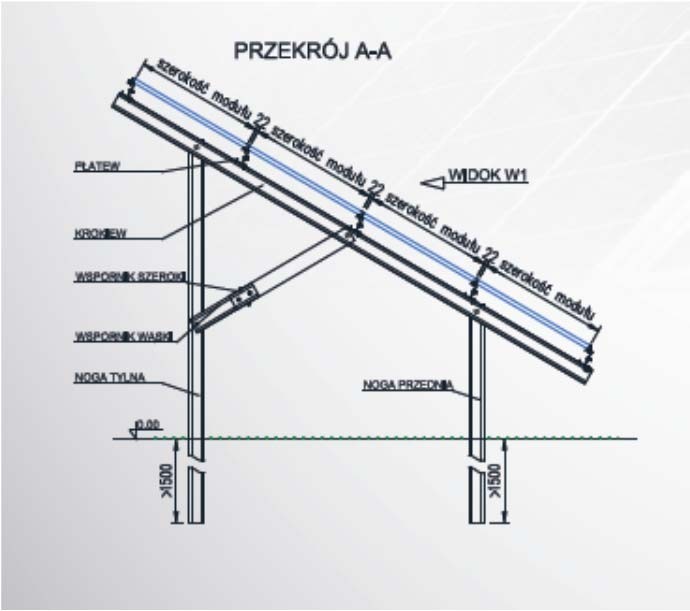 Doprowadzenie energii do przyłącza (rodzielni nn)Należy doprowadzić energię wytworzoną w instalacji fotowoltaicznej poprzez przewód zasilający 3f o przekroju minimum 120mm2 od instalacji fotowoltaicznej poprzez nowa szafę rozdzielczą 3 polową posadowioną przy instalacji fotowoltaicznej do pola nn w stacji transformatorowej wraz z podłączeniem i wykonaniem pomiarów elektrycznych. Przewód zasilający układany w rurociągu o średnicy 160mm + zapasowy rurociąg średnicy 160mm ( w ciągu prowadzenia kanalizacji należy przewidzieć 2 studnie). Odległość pomiędzy instalacją a rozdzielnią około 150-170m lub wg. sporządzonego projektu.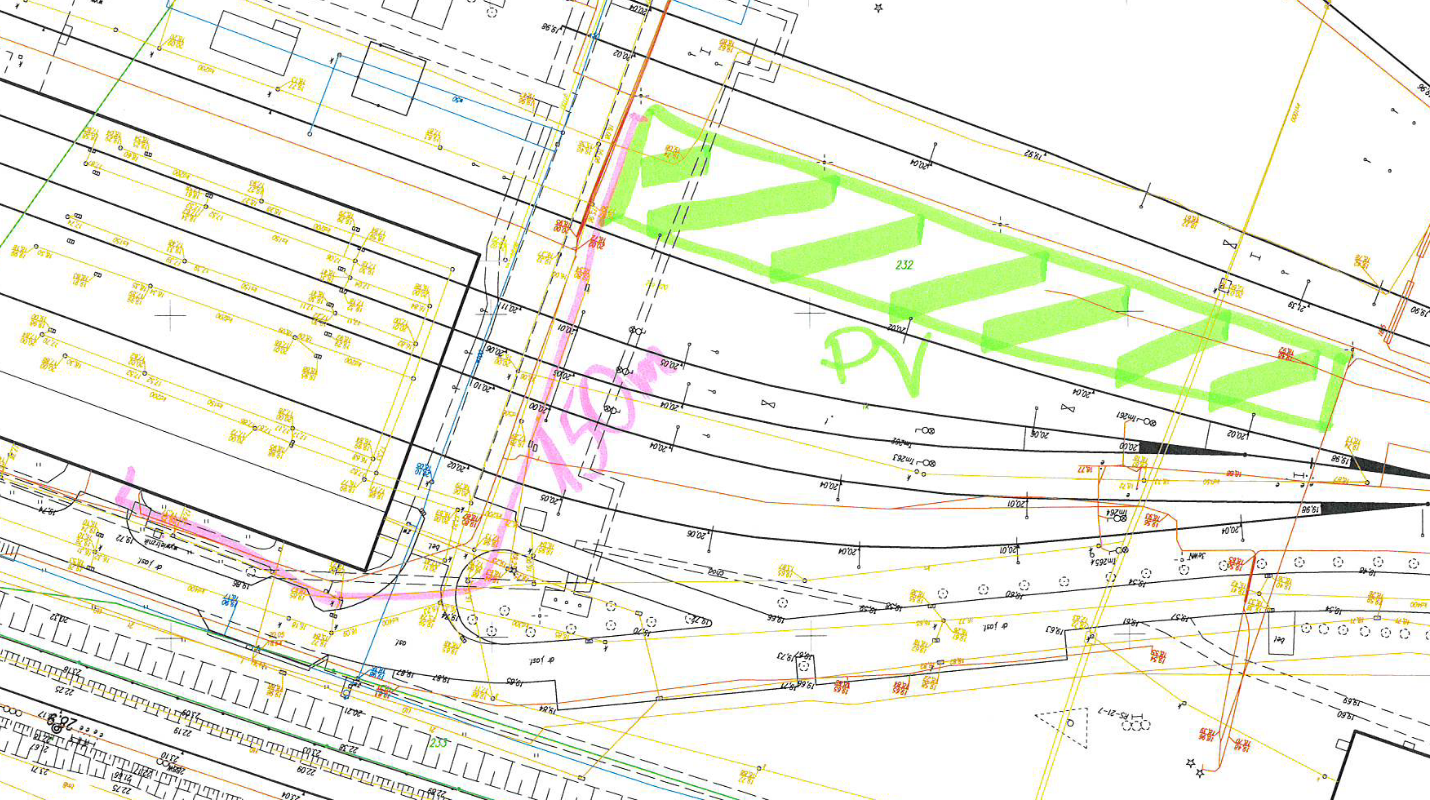 Załącznik nr 3 do umowyPROTOKÓŁ TECHNICZNEGO ODBIORUspisany w dniu ................................. 2022 r.Zamawiający PKP Szybka Kolej Miejska w Trójmieście Sp. z o.o.	Nr zamówienia …………………………………………Przedmiotem odbioru (umowy) jest:	...........................................................................................................................................................Wykonawca ………………………………………………………………Roboty rozpoczęto dnia ……………….. zakończono dnia ………………..Komisja odbioru w składzie:       Zamawiającego w składzie:……………………….				b) ……………………….przy udziale przedstawiciela Wykonawcy:……………………….				b) ……………………….Komisja w składzie jw. po dokonaniu oględzin wykonanych robót stwierdza, że roboty wykonane zostały zgodnie (niezgodnie) z zamówieniem, bez usterek (z usterkami). Po zapoznaniu się ze zrealizowanym zakresem robót Komisja uważa odbiór końcowy za dokonany i tym samym obiekt zdatny do użytkowania.Wykonawca zobowiązuje się usunąć usterki do dnia …………..Uwagi Zamawiającego……………………………………………………………………………………... ……………………………………………………………………………………………………………………………………………………………………………………………………………………………………………………Na tym odbiór został zakończony, co członkowie Komisji stwierdzają przez podpisanie niniejszego protokołu.SKŁAD KOMISJI:I. Zamawiający:                                                                    II. Wykonawca: a) ……………………………..                                                     a) ………………………………….b) …………………………….                                                      b) ………………………………….Oświadczenie o  spełnianiu warunków określonych w §11 ust.1 Regulaminu udzielania przez PKP Szybka Kolej Miejska w Trójmieście Sp. z o.o. zamówień sektorowych podprogowych na roboty budowlane, dostawy i usługi, o których mowa w art. 5 ustawy Prawo zamówień publicznych.    …..........................................., dnia …..............................                               / miejscowość// pieczątka nagłówkowa Wykonawcy /znak: SKMMU.086.45.22.OŚWIADCZENIEOświadczam, że podmiot, który reprezentuję spełnia warunki dotyczące:posiadania uprawnień do wykonywania określonej działalności lub czynności, jeżeli przepisy prawa nakładają obowiązek ich posiadania,posiadania wiedzy i doświadczenia,dysponowania odpowiednim potencjałem technicznym oraz osobami zdolnymi do wykonania zamówienia,sytuacji ekonomicznej i finansowej.Nie podlegamy wykluczeniu z postępowania o udzielenie zamówienia publicznego zgodnie                z paragrafem 13 ust. 1 pkt 1-9 i ust. 2 Regulaminu.…......................................................................................................................................./pieczątka i podpis osoby upoważnionej do składania oświadczeń w imieniu Wykonawcy/Składając ofertę w przetargu nieograniczonym na realizację instalacji fotowoltaicznej o łącznej mocy do 50 kWp na terenie stacji Gdynia Cisowa Postojowa w formule Zaprojektuj i wybuduj, znak: SKMMU.086.45.22, oświadczamy, że reprezentowany przez nas podmiot zrealizował przed terminem składania ofert następujące zamówienia: Uwaga: Wykonawca zobowiązany jest do załączenia dokumentów potwierdzających należyte wykonanie wyszczególnionych w tabeli zamówień.__________________ dnia __. __.2022 r._______________________________(podpis Wykonawcy/Wykonawców)SKMMU.086.45.22							Załącznik nr 6 do SWZ                                                                                                                                                         ........................................   						                                               (miejscowość, data)..............................................................     (pieczęć adresowa Wykonawcy)Oświadczenie wymagane od Wykonawcy w zakresie wypełnienia obowiązków informacyjnych przewidzianych w art. 13 lub art. 14 RODO Oświadczam, że wypełniłem obowiązki informacyjne przewidziane w art. 13 lub art. 14 RODO1) wobec osób fizycznych, od których dane osobowe bezpośrednio lub pośrednio pozyskałem w celu ubiegania się o udzielenie zamówienia publicznego w niniejszym postępowaniu. *______________________________1) rozporządzenie Parlamentu Europejskiego i Rady (UE) 2016/679 z dnia 27 kwietnia 2016 r. w sprawie ochrony osób fizycznych w związku z przetwarzaniem danych osobowych i w sprawie swobodnego przepływu takich danych oraz uchylenia dyrektywy 95/46/WE (ogólne rozporządzenie o ochronie danych) (Dz. Urz. UE L 119 z 04.05.2016, str. 1). *W przypadku, gdy wykonawca nie przekazuje danych osobowych innych niż bezpośrednio jego dotyczących lub zachodzi wyłączenie stosowania obowiązku informacyjnego, stosownie do art. 13 ust. 4 lub art. 14 ust. 5 RODO treści oświadczenia wykonawca nie składa (usunięcie treści oświadczenia np. przez jego wykreślenie).Wykonawcy/Wykonawcy wspólnie ubiegającego się o udzielenie zamówienia składane w zakresie art. 5k rozporządzenia Rady UE 833/2014 z dnia 31 lipca 2014 r., dotyczącego środków ograniczających w związku z działaniami Rosji destabilizującymi sytuację na Ukrainie, w brzmieniu nadanym rozporządzeniem Rady UE 2022/576 z dnia 8 kwietnia 2022 r. oraz w zakresie art. 7 ust. 1 ustawy z dnia 13 kwietnia 2022 r. o szczególnych rozwiązaniach w zakresie przeciwdziałania wspieraniu agresji na Ukrainę oraz służących ochronie bezpieczeństwa narodowego (Dz. U. poz. 835)………………………………………………………………………………………………………(pełna nazwa/firma, adres Wykonawcy / Wykonawcy wspólnie ubiegającego się o udzielenie zamówienia)Na potrzeby zamówienia publicznego: nr SKMMU.086.45.22 którego przedmiotem jest realizacja instalacji fotowoltaicznej o łącznej mocy do 50 kWp na terenie stacji Gdynia Cisowa Postojowa w formule Zaprojektuj i wybuduj oświadczam, że Wykonawca nie jest:obywatelem rosyjskim, osobą fizyczną lub prawną, podmiotem lub organem z siedzibą w Rosji;osobą prawną, podmiotem lub organem, do których prawa własności bezpośrednio lub pośrednio w ponad 50 % należą do obywateli rosyjskich lub osób fizycznych lub prawnych, podmiotów lub organów z siedzibą w Rosji;osobą fizyczną lub prawną, podmiotem lub organem działającym w imieniu lub pod kierunkiem:obywateli rosyjskich lub osób fizycznych lub prawnych, podmiotów lub organów z siedzibą w Rosji lubosób prawnych, podmiotów lub organów, do których prawa własności bezpośrednio lub pośrednio w ponad 50 % należą do obywateli rosyjskich lub osób fizycznych lub prawnych, podmiotów lub organów z siedzibą w Rosji,oraz że żaden z podwykonawców, dostawców i podmiotów, na których zdolności wykonawca polega- w przypadku gdy przypada na nich ponad 10 % wartości zamówienia, nie należy do żadnej z powyższych kategorii podmiotów.Tym samym oświadczam, iż:nie istnieją wobec Wykonawcy okoliczności, o których mowa w art. 5k rozporządzenia Rady UE 833/2014, w brzmieniu nadanym rozporządzeniem Rady UE 2022/576.Oświadczam również, że nie zachodzą w stosunku do Wykonawcy przesłanki wykluczenia z postępowania na podstawie art. 7 ust. 1 ustawy z dnia 13 kwietnia 2022 r. o szczególnych rozwiązaniach w zakresie przeciwdziałania wspieraniu agresji na Ukrainę oraz służących ochronie bezpieczeństwa narodowego (Dz. U. poz. 835)Oświadczam jednocześnie, że wszystkie informacje podane w powyższych oświadczeniach są aktualne i zgodne z prawdą oraz zostały przedstawione z pełną świadomością konsekwencji wprowadzenia zamawiającego w błąd przy przedstawianiu informacji, jak również Wykonawca zobowiązuje się do niezwłocznej aktualizacji ww. informacji w przypadku zaistnienia zmian ich dotyczących – niezwłocznie informując o tym Zamawiającego.UWAGA:w przypadku Wykonawców wspólnie ubiegających się o zamówienie, tj. Konsorcjum lub spółki cywilnej, oświadczenie składa oddzielnie w swoim imieniu każdy członek konsorcjum lub każdy wspólnik spółki cywilnej.…………….……. (miejscowość), dnia	r.…………………………………………….(podpis)WYKONAWCA:(nazwa i adres)ZAMAWIAJĄCY:PKP Szybka Kolej Miejskaw Trójmieście Sp. z o.o.ul. Morska 350 A, 81-002 Gdyniapok. nr 303OFERTA PRZETARG NIEOGRANICZONY znak: SKMMU.086.45.22Budowa instalacji fotowoltaicznejNIE OTWIERAĆ PRZED 30.08.2022 godz. 11:00 OFERTA PRZETARG NIEOGRANICZONY znak: SKMMU.086.45.22Budowa instalacji fotowoltaicznejNIE OTWIERAĆ PRZED 30.08.2022 godz. 11:00 Lp.WarunekPotwierdzenie spełniania warunku1 Wykonawca musi być uprawniony do występowania w obrocie prawnym zgodnie z wymaganiami ustawowymi.Aktualny odpis z właściwego rejestru lub wydruk informacji odpowiadającej odpisowi aktualnemu z Rejestru Przedsiębiorców – pobranej na podstawie art. 4 ust. 4aa Ustawy o Krajowym Rejestrze Sądowym albo wydruk z CEiDG, jeżeli odrębne przepisy wymagają wpisu do rejestru lub ewidencji, w celu wykazania braku podstaw do wykluczenia Wykonawcy w oparciu w §13 ust. 1 pkt 2 Regulaminu udzielania przez PKP Szybka Kolej Miejska w Trójmieście Sp. z o.o.  zamówień sektorowych podprogowych na roboty budowlane, dostawy i usługi a w stosunku do osób fizycznych oświadczenie w zakresie §13 ust. 1 pkt 2 ww. Regulaminu2W przypadku podmiotów występujących wspólnie.Pełnomocnictwo sygnatariusza3Wykonawca musi spełniać wymagania określone w § 11 ust.1 Regulaminu udzielania przez PKP Szybka Kolej Miejska w Trójmieście Sp. z o.o. zamówień sektorowych podprogowych na roboty budowlane, dostawy i usługi, o których mowa w art. 132 ustawy Prawo zamówień publicznychPisemne oświadczenie Wykonawcy potwierdzające spełnianie tego warunku - na załączniku numer 3 do SWZ4Wypełniony Formularz oferty.Na załączniku numer 1 do SWZ5Doświadczenie zawodowe:Wymagane jest wykonanie przez Wykonawcę minimum 5 instalacji fotowoltaicznych o łącznej wartości min. 300 000,00 zł netto w tym minimum jedno zamówienie o wartości co najmniej 100 000,00 zł netto oraz minimum jedno zamówienie w formule projektuj i buduj, w ciągu ostatnich 5 lat przed terminem składania ofert w niniejszym postępowaniu, a jeżeli okres prowadzenia działalności jest krótszy – to w tym okresie.Pisemne oświadczenie wykonawcy potwierdzające spełnianie tego warunku- na załączniku numer 4 do SWZ, z podaniem wartości i dat oraz załączonymi dokumentami potwierdzającymi należyte ich wykonanie6Wykonawca jest zobowiązany wykazać się dysponowaniem kadrą/zasobami ludzkimi – posiadającymi uprawnienia:Co najmniej 1 osoba z uprawnieniami budowlanymi do kierowania robotami budowlanymi w specjalności instalacyjnej w zakresie sieci, instalacji i urządzeń elektrycznych i elektroenergetycznych.Wypełniony formularz stanowiący Załącznik nr 5 do SWZ – zawierający wykaz osób oraz ich kwalifikacje. Na potwierdzenie Wykonawca winien przedstawić kserokopię kwalifikacji (uprawnień) wraz z pozostałymi dokumentami potwierdzającymi spełnienie warunku. 7Wypełnione Oświadczenie RODONa załączniku numer 6 do SWZ.8Podstawy wykluczenia, wynikające z ustawy z dnia 13 kwietnia 2022r. o szczególnych rozwiązaniach w zakresie przeciwdziałania wspieraniu agresji na Ukrainę oraz służących ochronie bezpieczeństwa narodowego.Oświadczenie Wykonawcy/Wykonawcy wspólnie ubiegającego się o udzielenie zamówienia składane w zakresie art. 5k rozporządzenia Rady UE 833/2014 z dnia 31 lipca 2014 r., dotyczącego środków ograniczających w związku z działaniami Rosji destabilizującymi sytuację na Ukrainie – na załączniku nr 709332000-509331200-045100000-845000000-745311000-045231000-545223210-145223800-4 45232221-745311000-071322000-771000000-871321000-4Instalacje słoneczneSłoneczne moduły fotoelektrycznePrzygotowanie terenu pod budowęRoboty budowlaneRoboty w zakresie okablowania oraz instalacji elektrycznychRoboty budowlane w zakresie budowy rurociągów, ciągów komunikacyjnych i linii energetycznych Roboty konstrukcyjne z wykorzystaniem staliMontaż i wznoszenie gotowych konstrukcjiPodstacje transformatoroweRoboty w zakresie instalacji elektrycznychUsługi inżynieryjne w zakresie projektowaniaUsługi architektoniczne, budowlane, inżynieryjne i kontrolne Usługi inżynierii projektowej dla mechanicznych i elektrycznych instalacji budowlanychlp.Kryteriumranga1Cena oferty (C)100%C=najniższa z oferowanych cen rynkowychx100C=cena ofertowa oferty rozpatrywanej x100ZAŁĄCZNIK NUMER 1FORMULARZ OFERTY Wskazanie części zamówienia, które Wykonawca zamierza zlecić podwykonawcyNazwa podwykonawcyZAŁĄCZNIK NUMER 2WZÓR UMOWYZAŁĄCZNIK NUMER 3OŚWIADCZENIENazwa i adres ZamawiającegoPrzedmiot zamówienia(zgodnie z pkt 2.5 ppkt 5 SWZ)
Wartość zamówienia w zł nettoCzas realizacjiCzas realizacjiNazwa i adres ZamawiającegoPrzedmiot zamówienia(zgodnie z pkt 2.5 ppkt 5 SWZ)
Wartość zamówienia w zł nettopoczątekkoniec12345ZAŁĄCZNIK nr 5
Wykaz osób skierowanych przez Wykonawcę do realizacji zamówieniaznak: SKMMU.086.45.22ZAŁĄCZNIK nr 5
Wykaz osób skierowanych przez Wykonawcę do realizacji zamówieniaznak: SKMMU.086.45.22ZAŁĄCZNIK nr 5
Wykaz osób skierowanych przez Wykonawcę do realizacji zamówieniaznak: SKMMU.086.45.22ZAŁĄCZNIK nr 5
Wykaz osób skierowanych przez Wykonawcę do realizacji zamówieniaznak: SKMMU.086.45.22ZAŁĄCZNIK nr 5
Wykaz osób skierowanych przez Wykonawcę do realizacji zamówieniaznak: SKMMU.086.45.22ZAŁĄCZNIK nr 5
Wykaz osób skierowanych przez Wykonawcę do realizacji zamówieniaznak: SKMMU.086.45.22ZAŁĄCZNIK nr 5
Wykaz osób skierowanych przez Wykonawcę do realizacji zamówieniaznak: SKMMU.086.45.22ZAŁĄCZNIK nr 5
Wykaz osób skierowanych przez Wykonawcę do realizacji zamówieniaznak: SKMMU.086.45.22ZAŁĄCZNIK nr 5
Wykaz osób skierowanych przez Wykonawcę do realizacji zamówieniaznak: SKMMU.086.45.22ZAŁĄCZNIK nr 5
Wykaz osób skierowanych przez Wykonawcę do realizacji zamówieniaznak: SKMMU.086.45.22ZAŁĄCZNIK nr 5
Wykaz osób skierowanych przez Wykonawcę do realizacji zamówieniaznak: SKMMU.086.45.22ZAŁĄCZNIK nr 5
Wykaz osób skierowanych przez Wykonawcę do realizacji zamówieniaznak: SKMMU.086.45.22ZAŁĄCZNIK nr 5
Wykaz osób skierowanych przez Wykonawcę do realizacji zamówieniaznak: SKMMU.086.45.22ZAŁĄCZNIK nr 5
Wykaz osób skierowanych przez Wykonawcę do realizacji zamówieniaznak: SKMMU.086.45.22ZAŁĄCZNIK nr 5
Wykaz osób skierowanych przez Wykonawcę do realizacji zamówieniaznak: SKMMU.086.45.22lp.Imię i nazwiskoSpecjalność uprawnieńPodstawa do dysponowania
na użytek postępowania SKMMU.086.45.22Podstawa do dysponowania
na użytek postępowania SKMMU.086.45.2212345678910ZAŁĄCZNIK NUMER 7OŚWIADCZENIE